IPO 1GÖÇMENLİK HİZMETİ TESLİMATIULUSLARARASI KORUMA OFİSİUluslararası Koruma Başvuruları İçinBilgilendirme KitapçığıULUSLARARASI KORUMA BAŞVURUSUNU YAPARKEN AŞAĞIDAKİ BİLGİ KİTAPÇIĞINI LÜTFEN DİKKATLİCE OKUYUN.Turkish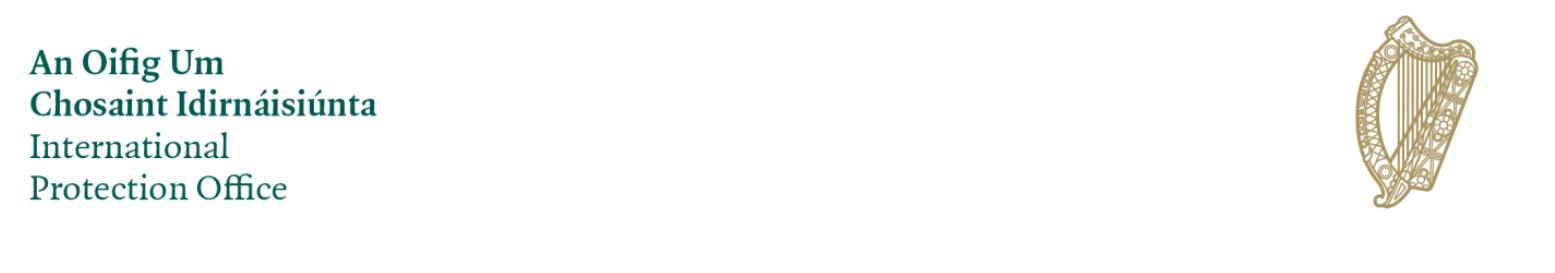 Bu kitabın amacıBu bilgi kitapçığı İrlanda'daki uluslararası koruma başvurularını işleme prosedürlerinianlamanıza yardımcı olacaktır. Aynı zamanda, başvuru, inceleme ve tavsiye / kararverme sürecinde hak ve yükümlülüklerinizin neler olduğunu ve bunlarla kimlerinilgileneceğini açıklayacaktır. Bu kitapçık aynı zamanda başka gerekçelerle kalmaizninin verilmesi hakkında bilgi vermektedir.Önemli NotlarBu bilgi kitapçığını, başvurunuz işlenirken tekrar başvurabilmek için saklayın.Uluslararası koruma başvurunuzu yaparken, yasal bir prosedüre girersiniz.Başvurmanız gereken belgeler ve başvuru, inceleme ve öneri / karar verme sürecininbir parçası olarak sunmanız gereken bilgiler bu sürecin merkezinde yer alır. Bunedenle, aşağıdaki bilgileri tamamen okumanız ve başvurunuzu destekleyecek birkonumda olmanız için gerektiği gibi yasal tavsiye almanız çok önemlidir. UluslararasıKoruma Bürosu (IPO) ile işbirliği yapmalısınız. Bunu yapmadaki başarısızlık,başvurunuzun sonucu için olumsuz yasal sonuçlar doğurabilir.Uluslararası koruma başvurularının incelenmesine ve belirlenmesine ilişkin kanun,İrlanda'da kalma izni ve aile birleşimi izni, 2015 Uluslararası Koruma Kanunu (2015Yasası) ve bu Kanun uyarınca yapılan kanun ve düzenlemelerde belirtilmiştir. Bunailişkin tam mevzuata aşağıdaki web sitelerinden erişebilirsiniz: www.inis.gov.ie  vewww.ipo.gov.ie.www.irishimmigration.ieBu kitapçık yalnızca bilgi ve rehberlik amacı taşımaktadır. Bu kitapçık yasal tavsiyedeğildir ve 2015 Uluslararası Koruma Yasası'nın yasal bir yorumlamasını yapmaz.2015 Yasası ve davanız üzerindeki etkisi hakkında daha fazla bilgiye ihtiyaçduyarsanız, yasal tavsiye almalısınız.Bu kitapçıkta yer alan bilgilerin doğru olmasını sağlamak için her türlü çabagösterilmiş olmasına rağmen, burada yer alan herhangi bir hata veya eksiklik içinhiçbir sorumluluk kabul edilmemektedir. Ayrıca, bu kitapçıktaki hiçbir şey, kanunenyaratılan herhangi bir yükümlülüğün ötesinde Adalet ve Eşitlik Bakanığı ("Bakan") yada Bakanlığın görevlileri ve personeli de dahil olmak üzere Uluslararası KorumaBürosu'nun herhangi bir başka taraf için herhangi bir bağlayıcı hukuki yükümlülükdoğuran bir temsil veya vaat olarak alınmamalıdır.Uluslararası Koruma BürosuGöçmenlik Hizmetleri TeslimatıKasım 2022i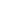 iiİçindekilerBölüm 1Uluslararası Koruma Nedir ve bunun için nasıl başvurabilirim?111.1.2.3Uluslararası koruma nedir?Kimler uluslararası koruma için başvurabilir?Bireysel koşullarımda uluslararası korumaya uygun bir başvuru yaparmiyum?1111.4.5.6.7Uluslararası koruma başvurusunu nereden yapmalıyım?Uluslararası koruma başvurumla kim ilgilenir?Kalma izni nedir ve bunun için nasıl başvuruda bulunabilirim?Aile Birleşimi Nedir?Bölüm 2Faydalı Terimler2222222222.1.2.3.4.5.6.7.8.9Uluslararası Koruma Bürosu (IPO) nedir?Uluslararası Koruma Temyiz Mahkemesi (IPAT) nedir?Bakan kimdir?Kimler mülteci sayılır?İştirak koruması için kimler uygundur?Ciddi zarar nedir?Sınır dışı etme yasağı nedir?Kimler uluslararası korumadan hariç tutulur?EURODAC nedir?.10 Ortak Seyahat Alanının kapsamı nedir?Bölüm 3Uluslararası Koruma Süreci3333.1.2.3.4Uluslararası koruma başvurusunu yaparken ne bekleyebilirim?Başvuru sürecindeki ilk adımlar nelerdir?Başvurumun kabul edilebilirliği nasıl belirlenecek?Daha önce uluslararası koruma için yapılmış bir başvuruyla ilgilibir karar verildiyse başka bir başvuru yapabilir miyim?Ön görüşme nedir?Parmak izlerim ve diğer biyometrik bilgilerim alınacak mı?Uluslararası koruma süreci hakkında yazılı bilgi alacak mıyım?Uluslararası koruma başvurumunu yaparken yanımda ne getirmemgerekiyor?3333.5.6.7.8333.9Geçici İkamet Belgesi (TRC) nedir ve ne zaman alırım?.10 Engelliysem veya özel ihtiyaçlarım varsa ne olacak?.11 Gözaltında veya gözetim altında tutulduğumda uluslararası korumabaşvurusunda bulunabilir miyim?3.12 Uluslararası koruma başvurusunda bulunan bir kişinin gözaltına alınabilmesiiçin koşullar nelerdir?333.13 Ailemde 18 yaşından küçükler varsa ne olur?.14 Nereden yasal tavsiye alabilirim?.15 Uluslararası koruma başvurumu geri çekebilir miyim?iiiBölüm 4Görüşme ve İnceleme44.1.2Uluslararası koruma görüşmemde ne bekleyebilirim?Destek için benimle uluslararası koruma görüşmesine kimseyi getirebilirmiyim?44.3.4Görüşmeye katılamazsam ya da görüşmede başarısız olursam ne olur?Başvuru sürecinde işbirliği yapmakla yükümlüyüm ve bunu yapmamanın sonuçlarınelerdir?4444.5.6.7.8Kişisel görüşme da dahil olmak üzere ana inceleme süreci nedir?Görüşmemden sonra ne olur?Uluslararası koruma başvurumunun olası sonuçları nelerdir?6 ay içinde uluslararası koruma başvurusu üzerine bir öneri almadıysam ne olur?Bölüm 5İtirazlar ve Uluslararası Koruma5.1Bana uluslararası koruma ve diğer tavsiyeler verilmediğinde bir önergeyeitirazda bulunmaya hakkım var mı?55555.2.3.4.5.6Nasıl temyiz ederim?Temyiz başvurusunun süresi ne kadardır?Temyiz için hukuki temsilci hakkım var mıdır?Temyiz davam ne zaman görülür?Temyiz süreci hakkında daha fazla bilgiyi nerede bulabilirim?Bölüm 6Mülteci Bildirgesi veya Yardımcı Koruma Durumu6.1 Bir öneri aldıktan sonra ne olur?Section 7Uluslarararsı Koruma Almanız Halinde Sahip Olacağınız Haklar7.1 Uluslararası koruma almam halinde haklarım nelerdir?Bölüm 8Uluslararası Koruma Sürecindeki Hak ve Yükümlülükleriniz88.1.2Uluslararası koruma başvuru sürecinde haklarım nelerdir?Uluslararası koruma başvuru sürecindeki yükümlülüklerim nelerdir?Bölüm 9Refakatsiz Çocuklar999.1.2.3Refakatsiz bir çocuk olarak uluslararası korumaya başvurmamdurumunda ne olur?TUSLA - Çocuk ve Aileler Ajansı benim için uluslararası korumabaşvurusu yaparsa prosedür nedir?18 yaşın altındaki bir çocuğun Hukuk Yardımı Kurulu'na (LAB) başvurmaprosedürü nedir?ivBölüm 10AB Dublin Düzenlemesi10.1 AB Dublin Düzenlemesi nedir?Bölüm 11Gönüllü İade Seçenekleri11.1 İsteğe bağlı olarak eski yerleşim yerim / ülkeme gönüllü olarak dönmeseçeneğine sahip miyimBölüm 12Diğer Bilgiler12.1 Uluslararası koruma başvurularının önceliklendirilmesine ilişkin prosedürlernelerdir?12.2 Uluslararası Koruma Bürosuna verdiğim bilgilere ne olacak?Bölüm 13Kalma İzni113.1 Kalma iznine nasıl başvurabilirim?3.2 Devlette (İrlanda) kalma için izin verme ya da vermeme konusunda Bakan'ınkararıyla ilgili hangi bilgiler var?11113.3 Kalma iznim reddedilirse ne olur?3.4 Kalma izni alırsam ne olur?3.5 Kalma izninin reddedilme incelemesi nasıl işler?3.6 Kalma izni aldıysam ancak IPO'dan IPAT'e koruma önerisine itiraz etmeyekarar verirsem ne olur?13.7 İnceleme sürecinden sonra kalma iznim reddedilirse ne olur?Bölüm 14Aile Birleşimi11114.1 Aile birleşimi nedir?4.2 Bir zaman sınırı var mı?4.3 Aile üyesi kimdir?4.4 Uluslararası Koruma Başvuru Formu ve Anketi'ne hangi bilgilerieklemeliyim?14.5 Aile birleşimi için nasıl başvurabilirim?Bölüm 15Konaklamanız15.1 Kabul/konaklama bilgilerivviEk - İletişim BilgileriEk 1 İşgücü Piyasasına ErişimEk 2 2015 Uluslararası Koruma Yasası kapsamında bazı Ülkelerin Adalet Bakanı tarafından Güvenli Menşe Ülkeleri Olarak BelirlenmesiEk 3 Bakanın Eyalette kalma izni verip vermeme kararıyla ilgili bilgiler (İrlanda)Ek 4 2015 Uluslararası Koruma Yasası'nın 50. bölümü uyarınca Geri Gönderme Yasağı değerlendirmesinin zamanlamasına ilişkin bilgilerEk 5 Genel Veri Koruma Yönetmeliği Gizlilik BildirimiBölüm 1Uluslararası Koruma Nedir ve bunun için nasıl başvurabilirim?1.1Uluslararası koruma nedir?1.1.1 2015 Uluslararası Koruma Yasası kapsamında yer alan iki tür uluslararasıkoruma vardır: mülteci statüsü ve ikincil koruma.Mülteci statüsü1.1.2 Mülteci olarak tanınmak için, aşağıda belirtilen nedenlerden dolayı zulmeuğrama korkusu olan bir kişi olmalısınız:(i)ırk,(ii)(iii)(iv)(v)din,milliyet,siyasi görüş, veyabelirli bir sosyal gruba üyelik,kendi uyruk ülkesi dışında olmak, ve böyle bir korkuya dayanmadığı veya buülkenin koruma vermek için istekli olmadığı veya yukarıda belirtilen aynısebeplerle vatanı olmayan bir kişinin kendisi için eski ikamet ettiği ülkenindışında olması, ya da bu tür korkular nedeniyle eski ülkesine dönmekistememek.İkincil koruma statüsü1.1.3 Mülteci olmadığınıza karar verilirse, eski ikamet yeriniz olan ülkeye/ülkenizegeri gönderildiğinizde ciddi bir zararla karşı karşıya olacağınıza dair ciddişekilde bir inancınız varsa, ikincil koruma için başvurabilirsiniz. Daha fazlabilgi için bölüm 2.5.1'e bakın.1.2Kimler uluslararası koruma için başvurabilir?1.2.1 18 yaş ve üstü olan ve Devlet sınırlarında (İrlanda) bulunan veya Devlette(İrlanda) bulunan bir kişi, uluslararası koruma için şu şekilde başvurudabulunabilir:(a)(b)kendi adına,18 yaşın altındaki ve bakımı ve korunması için sorumluluğunuüstlendiği başka bir kişi adına.1.2.2 Bu, paragraf 1.2.1'de belirtilen başvuruya tabidir(a)kabul edilebilir olduğu bulunması (bkz. paragraf 3.3) veya1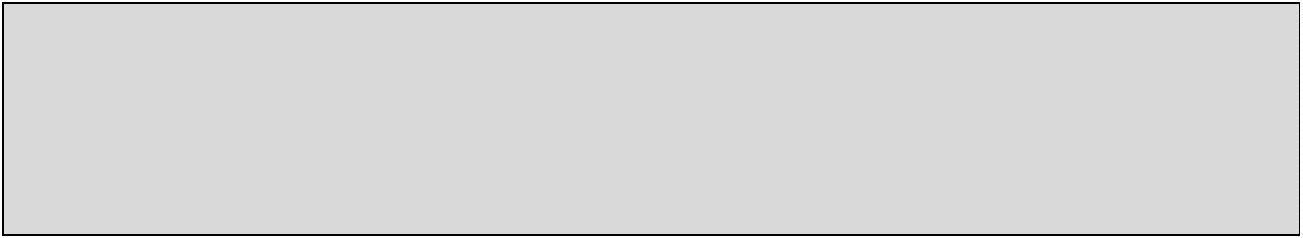 (b)eğer müteakip bir başvuru ise Bakanın onayı ile kabul edilir (bkz. Bölüm3.4).Lütfen başkasına muhtaç çocuklarla ilgili olarak bölüm 3.13'e de bakınız.111.3Bireysel koşullarımda uluslararası korumaya uygun bir başvuru yaparmiyum?.3.1 Eski ülkenize / ikamet ettiğiniz ülkeye / ülkeye dönmekten korkuyorsanız, yalnızcauluslararası koruma başvurusunda bulunmanız gerekir..3.2 Devlette kalmaya devam etmek için başka sebepleriniz varsa lütfen bilgi içinwww.irishimmigration.ie web sitesini ziyaret edin.1.4Uluslararası koruma başvurusunu nereden yapmalıyım?1.4.1 Başvurunuzu bizzat Bakan'a yapmalısınız. Bunu mümkün olan en kısa sürede yaİrlanda'da aşağıdaki adrese ya da (Devlete giriş yaptıktan sonra) havaalanında ya dalimanda yapmalısınız:International Protection Office,Immigration Service Delivery,Göçmenlik Hizmetleri Teslimatı79-83 Lower Mount Street,Dublin 2.D02 ND991.5Uluslararası koruma başvurumla kim ilgilenir?1.5.1 Uluslararası koruma başvurusunda bulunarak, Bakanlığın bir mülteci bildirimi veyabir ikincil koruma bildirimi için uygun olup olmadığınızı değerlendirmesi talebindebulunmuş olursunuz.1.5.2 Tek bir başvuru prosedürünün parçası olarak, uluslararası koruma başvurunuz normalde Uluslararası Koruma Bürosunda Uluslararası Koruma Görevlileri olarak bilinen görevliler tarafından incelenecektir. Bu, Adalet Bakanlığı bünyesinde bulunan Göçmenlik Hizmeti Teslimatının (ISD) bir parçasıdır. IPO’daki diğer kişiler de buna dahil olabilir..6Kalma izni nedir ve bunun için nasıl başvuruda bulunabilirim?1.6.1 IPO, mülteci statüsüne veya ikincil korumaya hakkınızın olmadığını ileri sürüyorsa,Bakan sizin başka bir nedenle (örneğin, aileniz ya da şahsi durumunuzdan dolayı)Devlet'te kalmanıza izin verilip verilmeyeceğini dikkate alacaktır. Bu fonksiyon ayrıcaUluslararası Koruma Bürosunda da gerçekleştirilecektir. İlgili bilgileri, UluslararasıKoruma Anketinin uygun bölümünde belirlemelisiniz.2Durumunuzdaki herhangi bir değişikliği IPO'ya bildirmeniz gerekir; bu da,kalma iznini verme veya reddetme kararıyla ilgili olabilir.Bu, Bölüm 13'te daha ayrıntılı olarak ele alınmaktadır.1.7Aile birleşimi nedir?17.1 Mülteci veya ikincil korunma statüsüne sahipseniz, bu hakkı kazandığınıztarihinden itibaren bir yıl içinde, ailenizin bazı üyelerinin Devlete (İrlanda)girip ikamet etmesine izin vermesi için Bakan'a başvurabilirsiniz. Bu sadeceeşler, sivil partnerler (evlenme durumunda veya koruma başvurunuzunyapıldığı tarihte o kişiyle sivil partnerlik içinde olmanız durumunda),evlenmemiş 18 yaşın altındaki çocuklar ve azınlık durumunda 18 yaşınaltındaki başvuranların ebeveynleri ve kardeşleri.11.7.2 Bakan başvuruyu inceleyecek ve kişinin ailenin birleşme şartları kapsamındakibir ailenin üyesi olduğuna ikna olursa, o kişiye ikamet iznini verecektir..7.3 Bakan, kamu güvenliği, kamu politikası veya kamu düzeninin çıkarları da dahilolmak üzere bir aile üyesine izin vermeyi reddedebilir veya böyle bir ailebireyi mülteci ya da uygun bir kişi olarak ikincil koruma için hariç tutulabilir.11.7.4 Uluslararası koruma için başvuruda bulunduğunuzda, Bakan tarafından sizemülteci ya da ikincil koruma statüsü beyanı verilmesi durumunda, ailebirleşimi için daha sonra hak kazanabilecek tüm aile üyelerinin ayrıntılarınısağlamanız gerektiği unutulmamalıdır..7.5 Daha fazla bilgi için Bölüm 14'e bakınız.3Bölüm 2FaydalıTerimler2.1Uluslararası Koruma Bürosu (IPO) nedir?2.1.1 IPO, uluslararası korunma için başvuruları incelemek ve işlemekle yükümlüolan, Göçmenlik Hizmetleri Teslimatı (ISD) bünyesindeki birbürodur. IPO başkanı, uluslararası koruma görevlileri ekibinin başında olanUluslararası Koruma Görevlisi Şefi'dir. IPO personeli, Başkanlık adınabaşarısız başvuranların uluslararası koruma için başka nedenlerle Devlettekalma izni verilip verilmeyeceğini (İrlanda) belirleyecektir.2.2Uluslararası Koruma Temyiz Mahkemesi (IPAT) nedir?2.2.1 IPAT, 2015 Uluslararası Koruma Yasası ve diğer ilgili mevzuatın kendisinesağladığı uluslararası koruma itirazlarını ve diğer itiraz işlevlerini belirlemeküzere kurulmuş kanuni bağımsız bir organdır.2.3Bakan kimdir?2.3.1 Bakan, Adalet Bakanıdır.2.4Kimler mülteci sayılır?2.4.1 Mülteci olarak tanınmak için, aşağıda belirtilen nedenlerden dolayı zulmeuğrama korkusu olan bir kişi olmalısınız:(i)ırk,(ii)(iii)(iv)(v)din,milliyet,siyasi görüş, veyabelirli bir sosyal gruba üyelik,kendi uyruk ülkesi dışında olmak, ve böyle bir korkuya dayanmadığı veya buülkenin koruma vermek için istekli olmadığı veya yukarıda belirtilen aynısebeplerle vatanı olmayan bir kişinin kendisi için eski ikamet ettiği ülkenindışında olması, ya da bu tür korkular nedeniyle eski ülkesine dönmekistememek.Mülteci statüsünden çıkarılmak için belirli kategoriler bulunmaktadır (bkz.Bölüm 2.8).42.5İkincil koruma için kimler uygundur?2.5.1 Bu, mülteci ile benzer bir statüdür. Kişinin mülteci olaraknitelendirilmediği, ancak IPO'nun kişinin kendi uyruk ülkesinde ciddibir zarar görme riski ile karşı karşıya bulunduğu düşüncesinde olduğudurumlarda verilir.Kesin tanımlama, ikincil koruma için uygun bir kişinin aşağıdakilerden biriolmasıdır:(i)Avrupa Birliği Üye Devletlerinden birinin vatandaşı olmayan kimseler,Mülteci olarak nitelendirilmeyen kimseler,(ii)(iii) Kendisinin, eski ikamet ettiği ülkeye/uyruk ülkesine iade edilmesidurumunda, ciddi bir zarar görme riski ile karşı karşıya kalacağınainandığı gerekçesi kanıtlanan gerekçesiyle ve bu riskin ülkesininkorunmasına engel olacağını düşünen kimseler; ve(iv) Belirli sebeplerden ötürü ikincil koruma için uygunbulunmadığına karar verilmiş kimseler. Lütfen paragraf2.8.2'ye bakın.2.6Ciddi zarar nedir?2.6.1 Ciddi zarar şu anlama gelir:(i)Ölüm cezası veya infaz,(ii)Kendi uyruk ülkesinde/sürekli ikamet ettiği eski ülkesinde işkenceveya insanlık dışı veya onur kırıcı muamele veya cezalandırılma; ya da(iii) Uluslararası veya iç silahlı çatışma durumundaki sınırsız şiddetnedeniyle bir sivilin hayatına veya şahsına ciddi ve kişisel tehditoluşturması.2.7Sınır dışı etme yasağı nedir?2.7.1 Sınır dışı edilmenin yasaklanması, Bakan'ın, bir kişiyi sınır dışıetmeyeceği veya geri vermeyeceği anlamına gelir; burada, Bakan,(i)Kişinin yaşamı veya özgürlüğü ırk, din, milliyet, belirli bir toplumsalgruba üyelik veya siyasi görüş sebebiyle tehdit edilmesine kararverirse, ya da(ii)Kişinin ölüm cezası, işkence veya diğer insanlık dışı veya onur kırıcımuamele veya cezaya maruz kalmasının ciddi bir risk oluşturduğunakarar verirse, sınır dışı etmenin yasak olduğuna kanaat getirebilir.5Bakanın, kişinin mülteci statüsüne veya ikincil korumaya sahip olupolmamasına bakılmaksızın bu görevi yerine getirmesi gerekir.2.8Kimler uluslararası korumadan hariç tutulur?2.8.1 Bir kişi aşağıdaki durumlarda mülteci statüsünden çıkarılır:(i)Birleşmiş Milletler Yardımlaşma ve Yapılanma Ajansı (UNRWA) gibiBirleşmiş Milletler organlarına veya kurumlarından (BirleşmişMilletler Mülteci Yüksek Komiserliği (UNHCR) dışında) koruma veyayardım alan ve koruma veya yardımın durdurulduğu kişiler.(ii)İkamet ettiği ülkenin yetkili makamları tarafından, o ülkenin uyruğunaveya bu ülkedeki eşdeğer haklara ve yükümlülüklere sahip olan, hak veyükümlülükleri bulunduğuna karar verilen kişiler.(iii) Bu kişinin aşağıdakilerden herhangi birine sahip olmasıyla alakalı ciddinedenler olan kişiler:a. Bu tür suçlarla ilgili hükümler düzenlemek üzere hazırlananuluslararası belgelerde tanımlandığı üzere, barışa karşi, savaş suçuveya insanlığa karşı suç işleyenler,b. Devlet'e (İrlanda) gelmeden önce Devletin (İrlanda) dışında ciddibir siyasi olmayan suç işleyenler, ya dac. Birleşmiş Milletlerin amaç ve ilkelerine aykırı hareketlerden dolayısuçlu bulunan kişiler.Bu ihlalin, kişinin (iii) maddesinde anılan bir suç veya eylemin başlatılmasınateşebbüs ettiği veya başka yollarla katıldığını düşünmek için ciddi nedenlerinbulunduğu durumlarda da geçerli olduğunu unutmayın.2.8.2 Bir kişinin, aşağıdakilerin göz önünde bulundurulması için ciddi sebepleresahip durumlarda, kişi ikincil koruma için uygun bulunmamaktadır:(i)Bu tür suçlarla ilgili hükümler düzenlemek üzere hazırlananuluslararası belgelerde tanımlandığı üzere, barış, savaş suçu veyainsanlığa karşı suç işleyenler,(ii)ciddi bir suç işleyenler,(iii) Birleşmiş Milletlerin amaç ve ilkelerine aykırı hareketlerden dolayısuçlu bulunan kişiler, ya da(iv)Topluluk veya Devletin güvenliğine (İrlanda) tehlike teşkil eden kişiler.6Bu ihlalin, kişinin (i)-(iv) maddesinde anılan bir suç veya eyleminbaşlatılmasına teşebbüs ettiği veya başka yollarla katıldığını düşünmek içinciddi nedenlerin bulunduğu durumlarda da geçerli olduğunu unutmayın.2.8.3 Devlet'e (İrlanda) gelişinden önce, 2.8.2. paragrafta belirtilmeyen bir suçişleyen kişi, Devlet'te (İrlanda) bu suçu işlediği takdirde, ikincil koruma içinuygun bulunmamaktadır ve eğer suçtan kaynaklanan yaptırımlardan kaçınmakiçin kendi uyruk ülkesini/eski sürekli ikamet ettiği ülkeden ayrılmışsa, hapis ilecezalandırılabilir.2.9EURODAC nedir?EURODAC, AB Dublin Tüzüğünün etkili bir şekilde uygulanması içinSözleşmeli Devletler arasındaki parmak izlerinin alışverişi ve karşılaştırılmasıiçin kullanılan elektronik bir sistemdir. AB Dublin Düzenlemesi hakkındabilgi için lütfen bölüm 10'a bakınız.2.10 Ortak Seyahat Alanı kapsamı nedir?2.10.1 Ortak Seyahat Alanı (CTA), İrlanda, Birleşik Krallık, Kanal Adaları ve Isle ofMan'dir.7Bölüm 3Uluslararası Koruma Süreci3.1Uluslararası koruma başvurusunu yaparken ne bekleyebilirim?3.1.1 Uluslararası korumaya başvurduğunuzda şunları bekleyebilirsiniz:(i)Yaşınıza, engelinize, milliyetinize, etnik köken, ırk, cinsiyet, cinselyönelim, din veya inanca bakılmaksızın saygı, haysiyet ve adaletçerçeveleri içerisinde davranılacak.(ii)IPO, bu sürecin size yabancı geldiğini ve travmatik deneyimler yaşamışolabileceğinizi ve kendinizle ilgili hassas bilgilerin ortayaçıkarılmasının zor olduğunun farkındadır.(iii) Başvurunuzu değerlendirirken kişisel koşullarınızın tam olarak hesabakatılması için IPO, örneğin tecavüz, işkence, kötü muamele veya cinseltercihleriniz gibi hassas bilgilerin paylaşılmasında kendinizi güvendehissetmenizi istemektedir. Başvurunuzla ilgili olarak sağlanan tümayrıntılar kanunlara uygun olarak değerlendirilecek ve kendiülkenizdeki yetkililere veya İrlanda'daki ülkenizin temsilcilerineaçıklanmayacaktır.(iv)Tecrübeniz, bir erkekle ya da bir kadınla deneyimleriniz hakkındakonuşmayı kolaylaştıracak şekilde olmalıdır, IPO mümkünse bu türtalepleri karşılayacaktır.(v)IPO'da İngilizce konuşmaktan rahatsız olup olmayacağınız ve birtercümana ihtiyacınızın olup olmadığı sorulacaktır. Uygun iletişimsağlamak için, gerektiğinde ve mümkün olduğunda, bir tercümansağlama hakkına sahipsiniz.3.2Başvuru sürecindeki ilk adımlar nelerdir?3.2.1 Uluslararası korumaya başvuruda bulunabilmeniz için öncelikle, başvurunuzunkabul edilebilir olup olmadığı veya IPO tarafından kabul edilip edilemeyeceğidikkate alınarak yapılacak bir ön görüşmeyi tamamlamanız gerektiğiniunutmamalısınız. Ayrıca başvurunuz ve koruma arama nedenlerinizle ilgili kısa bir anket dolduracaksınız.3.3Başvurumun kabul edilebilirliği nasıl belirlenecek?3.3.1 Uluslararası koruma için bir başvuru yapmadan önce, ön görüşmenin birparçası olarak, uluslararası koruma görevlisini başvurunuzun kabul edilebilirolduğunu konusunda tatmin etmeniz gereklidir.8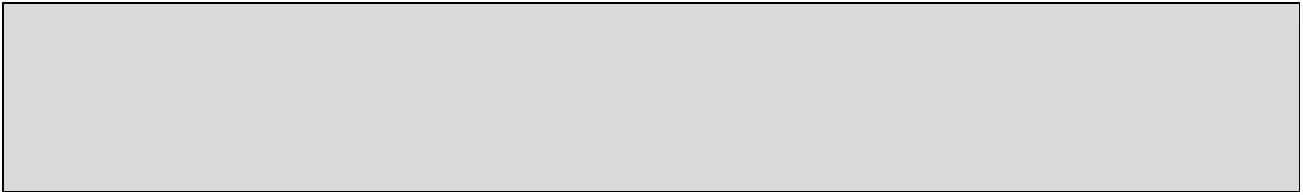 3.3.2 Aşağıdaki durumlarda başvurunuz kabul edilmez (ve koruma başvurusundabulunma hakkınız olmayacaktır):(i)Başka bir AB üye ülkesi size mülteci statüsü veya ikincil korumasağlamış ise ve/veya(ii)AB üyesi devlet dışındaki bir ülkea.sizi bir mülteci olarak tanıdı ve hala bu korumadanyararlanıyorsanız, ya dab.Sınır dışı edilmemek ilkesinden faydalanmak da dahil olmaküzere, o ülkede başka şekilde yeterli korumanız var ise ve oülkeye geri kabul edilecekseniz.33.3.3 Uluslararası bir koruma görevlisi, ön görüşmeden sonra başvurunuzun kabuledilebilirliği hakkında bir tavsiyede bulunacaktır..3.4 Bir uluslararası koruma görevlisinden, uluslararası koruma başvurunuzunkabuledilemez olduğuna dair bir öneri alırsanız, nedenlerin yazılı olduğu birrapor alacaksınız.333.3.5 Söz konusu tavsiyenin ilgili yasal süresi içerisinde IPAT'ye itiraz etme hakkınasahipsiniz. Temyizlerle ilgili daha fazla bilgi bölüm 5'te bulunabilir. IPATkararı, sözlü duruşma yapılmaksızın verilecektir..3.6 Uluslararası koruma görevlisi, başvurunuzun kabul edilmez olduğunuönermişse ve bu öneri IPAT tarafından onaylanırsa, Bakan başvurunuzunkabul edilemez olduğuna karar vermelidir..3.7 Başvurunun IPO veya IPAT tarafından kabul edilebilir olduğu tespit edilirse,IPO tarafından inceleme ve karar için Bakanlar tarafından kabul edilecektir.333.4Daha önce uluslararası koruma için yapılmış bir başvuruyla ilgili birkarar aldıysam başka bir başvuru yapabilir miyim?.4.1 Bir kişi, uluslararası korunma için Bakan tarafından izin alınmaksızın ikinci birbaşvuruyu (müteakip başvuru) yapamaz..4.2 Bakanın uluslararası koruma için daha sonra müracaatta bulunma iznineyönelik bir başvuru Bakana yazılı olarak yapılmalı ve uluslararası korumagörevlisi tarafından değerlendirilmelidir.3.4.3 Müteakip bir başvuru yapma hakkına sahip olmak için aşağıdaki koşullarınsağlanması gerekir:(i) Bir önceki uluslararası korunma başvurusunun belirlenmesinden buyana, uluslararası koruma hakkına sahip olmanız gerektiğini daha fazlabelirgin hale getiren yeni unsurlar veya bulguların ortaya çıkması ya datarafınızdan sunulması,ve9kendi hatanız olmadan, bu unsurları veya bulguları önceki başvurunuzunamaçları doğrultusunda sunamadıysanız,veya(ii) Önceki başvuru geri çekilmiş ise veya geri çekilmiş sayılırsa, geri çekmeanında veya geri çekilmiş sayılma anında, kendinizden kaynaklanmayanbir durumda iseniz, veya önceki başvurunuzu yapamayacak durumdaiseniz.3.4.4 Eğer uluslararası koruma görevlisi Bakana, müteakip bir başvurununyapılmasını onaylamasını önerirse, Bakan size bu onayı verecektir ve dahasonra başvuruyu yapabilirsiniz.Uluslararası koruma görevlisi, Bakan'ın müteakip bir başvurunun yapılmasınaonay vermemesi gerektiğini önerirse, nedenlerin yazılı olduğu bir raporalırsınız.33.4.5 Sonraki tavsiyenin ilgili yasal süresi içerisinde IPAT'ye itiraz etme hakkınasahipsiniz. Temyizlerle ilgili daha fazla bilgi bölüm 5'te bulunabilir. IPATkararı, sözlü duruşma yapılmaksızın verilecektir. Temyiz başvurusundabulunulmazsa, Bakan daha sonraki başvuruya onayı reddedecektir..4.6 Temyizde başarılı olursanız, Bakan müteakip başvuru için onay verecektir.IPAT'a yaptığınız temyizde başarısız olursanız, Bakan müteakip başvuru içinonay vermeyecektir.3.5Ön görüşme nedir?3.5.1 Bir ön görüşmeyi tamamlarken, diğer şeylerin yanında size aşağıdakiler ileilgili kısa sorular sorulacaktır:(i)Uluslararası koruma için bir başvuru yapmak isteyip istemediğiniz veeğer öyleyse, başvurunun dayandığı genel gerekçeler,Kimliğiniz,(ii)(iii) Uyruğunuz,(iv)(v)Uyruk ülkeniz/daha önceden sürekli ikamet ettiğiniz ülke,Devlet'e (İrlanda) gelirken kullandığınız rota, kullanılan ulaşım araçlarıve İrlanda'ya seyahat etmenizde size yardımcı olan herhangi bir kişininayrıntıları,(vi)İrlanda'yagelmenedenleri,(vii) Devlet'e (İrlanda) girmek veya bulunmak için yasal dayanak.33.5.2 Uluslararası koruma sürecine kabul edilip edilemeyeceğinizi belirlemek içinbazı sorular da sorulacaktır (bkz. Bölüm 3.3 ve 3.4)..5.3 Bu ön görüşme, gerektiğinde ve mümkün olduğunda, bir tercüman yardımı ileyürütülecektir.103.5.4 Bu ön görüşmenin bir kayidı, bunu yapan memur tarafından tutulacaktır. Sizegeri okunacak ve bunu yapmanız gerekirse kayıtta düzeltme yapma şansınasahip olacaksınız. Verdiğiniz bilgilerin doğru olduğunu ve gereken düzeltme vedeğişikliklerin yapıldığını doğrulamak için bir beyan imzalamanız istenecektir.Sağladığınız tüm ilgili bilgileri içerdiğinden emin olmak için bu bildirimidikkatle okumanız çok önemlidir. Görüşme sırasında, yanlış derecelendirmeveya yanlış anlaşılma olmamasını sağlamak sizin sorumluluğunuzdadır.Ardından, üzerinde anlaşmaya varılan bu görüşme belgesinin bir kopyası sizeverilecektir.3.5.5 Bu ön görüşmeden sonra, başvurunuz kabul edilirse, bir başvuru formudoldurarak uluslararası koruma başvurusunda bulunabilirsiniz. Ayrıca başvurunuz ve koruma arama nedenlerinizle ilgili kısa bir anket dolduracaksınız.3.6Parmak izlerim ve diğer biyometrik bilgilerim alınacak mı?3.6.1 IPO, biyometrik bilgilerinizi alacaktır. Bu, parmak izlerinizi ve fotoğrafınızıalmayı içerir. Bu, kimliğinizi oluşturmak ve daha önce bir Sözleşmeli Devletteuluslararası koruma başvurusunda bulunup bulunmadığınızı kontrol etmekamacıyla AB Dublin Tüzüğüne uygun şekilde yürütülecektir (bkz. bölüm 10).Bilgiler, başvurunuzu incelemek için İrlanda'nın sorumlu ülke olduğundanemin olmak için diğer veritabanlarında (EURODAC ve vizeler dahil) kontroledilecektir.Parmak izleri 14 yaşın altındaki kişilerden yalnızca, bir ebeveyn veya sorumlubir yetişkin veya varsa, TUSLA tarafından atanan bir kişi varlığında alınır.-Bu işlem, Çocuk ve Aileler Acentasi'nin başvuruyu yapmak ve başvurusürecinde temsil etmesi içindir.3.7Uluslararası koruma süreci hakkında yazılı bilgi alacak mıyım?3.7.1 Bu kitapçık size uluslararası koruma süreci hakkında gerekli bilgileri sağlayacaktır.Anketinizi belirtilen tarihe kadar geri göndermezseniz, başvurunuzunincelenmesindeişbirliğiyapmagörevinizdebaşarısızolmuşsayılabilirsiniz. Bu bağlamda, lütfen bölüm 4.4'e ve bölüm 8.2'ye bakın.333.7.2 Anketi doldurmadan önce yasal tavsiye almanız önerilir..8Uluslararası koruma başvurumunu yaparken yanımda negetirmem gerekiyor?.8.1 Başvurunuzu yaparken sahip olduğunuz belgeleri IPO'ya getirmelisiniz.Bunlar arasında:11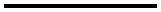 Pasaport (lar) - pasaportunuz ve eşiniz ve / veya sizinle birlikte İrlanda'dabulunan kişilerin (varsa) pasaportlarını içerir. Bu, IPO'nun yaşınızı,kimliğinizi ve uyruğunuzu belirlemesine yardımcı olmaktır. İrlanda'yaseyahatinizin tamamı veya bir kısmı için sahte bir pasaport kullandıysanız,bunu da getirmeniz gerekir.Diğer tüm seyahat belgeleri - yolculuk sırasında pasaport ya da ulusalkimlik belgesinde adı yazmıyor olsa bile, seyahat belgeleri ve biniş kartıgeçerlidir.Diğer belgeler - kimlik kartları, doğum / evlilik / okul sertifikaları, üyelikkartları ve iddianızla ilgili diğer belgeler de buna dahildir.33.8.2 Başvurunuzu mümkün olan en kısa sürede desteklemek için IPO'ya mevcuttüm belgeleri sağlamanız gerekir. Belirtilen tüm belgeleri IPO'ya getirmenizgerekmektedir, uluslararası koruma başvurunuzu yaparken bunu yapamamanızdurumunda, uluslararası koruma görüşmesinden önce veya en kısa zamandabunları sağlamanız gerekir.Bu gerekliliklerin hiçbirini yerinegetiremiyorsanız, uluslararası koruma görüşmesinde size verilebilecek zamançizelgesi içinde IPO'ya ek belgeler sunmalısınız..8.3 Söz konusu şartlara bağlı olarak, dokümantasyonun sağlanamaması,uluslararası koruma süreci ile işbirliği yapma görevinizde başarısızsayılmanıza neden olabilir. Lütfen bölüm 4.4'e ve bölüm 8.2'ye bakın.3.9Geçici İkamet Belgesi (TRC) nedir ve ne zaman alırım?3.9.1 Uluslararası koruma başvurunuzu yaptığınızda ve başvurunun kabul edilebilirolduğu tespit edildiğinde, geçici kayıt sürecinin bir parçası olarak bir Geçiciİkamet Belgesi (TRC) alırsınız. TRC, İrlanda'da bir koruma başvurusundabulunduğunuzun kanıtıdır.33.9.2 TRC bir kimlik kartı değildir ve kimliğinizin kanıtı değildir, ancak adınıza,doğum tarihinize ve vatandaşlığınıza ek olarak fotoğrafınıza eklediğiniz kişiselbilgileri içerecektir..9.3 Yenilenebilecek TRC, Bakanlığın mülkiyetinde kalır ve Bakan tarafından talepedildiğinde teslim etmeniz gerekir. TRC, koruma başvurusunda bulunankişinin Devlet'e (İrlanda) girme ve ikamet izninizin geçerliliğini yitirmesidurumunda geçersiz sayılır.3.9.4 TRC'nizi güncel tuttuğunuzdan emin olun, çünkü bu belge uluslararasıkorumaya müracaat etmek amacıyla Devlet'te (İrlanda) bulunma izninizolduğunu gösterir.123.10 Engelliysem veya özel ihtiyaçlarım varsa ne olacak?3.10.1 Mülakata ilişkin özel gereksinimlerinizi veya ihtiyaçlarınızı en kısa sürede IPO'yabildirin. Başvurunuzu yaparken, IPO'ya özel ihtiyaçlarınızı da bildirmelisiniz.Mümkün olduğu durumlarda, IPO, bize bildirdiğiniz makul ihtiyaçları karşılamayaçalışacaktır.3.11 Gözaltında veya gözetim altında tutulduğumda uluslararası korumabaşvurusunda bulunabilir miyim?3.11.1 Devlette (İrlanda) gözaltında veya hapiste olduğunuz halde, uluslararası korumabaşvurusunda bulunabilirsiniz. Yalnızca tutuklandığınız kurumun Valisi vasıtasıylakoruma için bir başvuru yapabilirsiniz. Koruma başvurusunda bulunmak istersenizhemen Valiliğe bildirimde bulunmalısınız. Valilik daha sonra, başvurunuzun işlemekonması için IPO ile gerekli düzenlemeleri yapacaktır.333.11.2 IPO, tutuklu kişinin incelemesine ve başvurusunun belirlenmesine öncelik verecektir..12 Uluslararası koruma başvurusunda bulunan bir kişinin gözaltına alınması içinkoşullar nelerdir?.12.1 Göçmenlik görevlisi veya Garda Síochána üyesi, başvuranın aşağıdaki durumlardaşüpheli olması halinde, bu kişiyi herhangi bir izin olmadan tutuklayabilir:(i)Kişi, Devlet (İrlanda) kamu güvenliği veya kamu düzeni için tehditoluşturuyor ise,(ii)Devletin (İrlanda) dışında ciddi bir siyasi olmayan suç işlemiş ise,Kendi kimliğini belirlemek için makul çabalar göstermemişse,(iii)(iv)yasal izni olmadan Devlet'ten (İrlanda) ayrılmak ve başka bir ülkeye girişyapmak istiyor ise,(v)Devlette (İrlanda) kişilere uluslararası koruma sağlama sistemine zararverecek bir şekilde hareket etmeyi planlıyor ya da buşekildebirharekettebulunmuşise,yadaOrtak Seyahat Alanı ile ilgili herhangi bir düzenlemeya bu şekilde birzarar vermiş ya da planlıyor ise (bkz.bölüm 2.10), ya da(vi)Makul mazeret olmadan -Kimliğini veya seyahat belgesini yok etmiş ise, ya daSahte, değiştirilmiş veya üzerinde oynanmış bir kimlik belgesinehalihazırda sahip veya daha önceden sahip olmuş ise.133.12.2 Yukarıdakilerden herhangi biri nedeniyle tutuklandıysanız, öngörülen birgözaltı bölgesine götürülebilirsiniz. Tutuklanan böyle bir kişi mümkün olan enkısa sürede Bölge Mahkemesine getirilecek ve bu kişi 21 gün süreyle gözaltınaalınacak veya koşullara tabi şekilde serbest bırakılacaktır. Gözaltı süresi,uluslararası koruma başvurusunun belirlenmesine kadar 21 güne kadar zamanzaman yenilenebilir. Bu hükümler çerçevesinde gözaltına alınan bir kişi yasalbir temsilciyle görüşme ve yasal temsilci ile istişarede bulunma vemahkemeye çıkma konularında tercüman yardımı alma hakkına sahiptir.3.13 Ailemde 18 yaşından küçükler varsa ne olur?3.13.1 İrlanda vatandaşı olmaması kaydıyla, başvurunuza 18 yaşın altındaki bakımamuhtaç bir çocuk dahil edilmiş sayılır. Bu varsayım, çocuğun başvurunuzunyapıldığı sırada Devlet'te (İrlanda) bulunması için geçerlidir.3.13.2 Dolayısıyla, uluslararası korumada bir başvuru yaparsanız, İrlanda vatandaşıolmayan bakıma muhtaç çocuğunuz adına bir başvuru yapmış ve(a)Başvurunun yapıldığı sırada 18 yaş altındaki çocuğun Devlet'te(İrlanda) mevcut olduğu,(b)(c)başvuru yaptığınız esnada Devlet'te (İrlanda) doğmuş olduğu,veya 18 yaş altındaki kişinin siz başvuru yaptığınız esnada Devlet'e(İrlanda) gelmiş olduğu varsayılır.33.13.3 Uluslararası koruma başvurusunda bulunuyorsanız ve bakıma muhtaç birçocuk sahibi iseniz, başvurunuzu yaparken onu da yanızda IPO'yagetirmelisiniz..13.4 Önemli: Çocuğunuz, uluslararası koruma başvurusunda bulunmanızınardından doğarsa ya da başvurunuz yapıldıktan sonra yardıma muhtaççocuklarınızdan herhangi biri daha sonra Devlet'e (İrlanda) geldiyseçocuğu/çocukları derhal IPO'ya getirmelisiniz.3.14 Nereden yasal tavsiye alabilirim?3.14.1 Uluslararası koruma başvurunuzun yapılması hakkında yasal temsilciyedanışma hakkına sahipsiniz. Hukuk Yardımı Kurulu (LAB) hizmetlerindenfaydalanabilirsiniz; bu kurul(i)Başvurunuzu desteklemek için hukuki yardım ve tavsiyeler sunar(ii)Bakana'nın Devlette (İrlanda) kalmanız için izin vermesini istemek içinsunmak isteyebileceğiniz gerekçelerle birlikte Uluslararası KorumaAnketinizi tamamlamanız konusunda size tavsiyelerde bulunur.14(iii) Uluslararası koruma görüşmesine ve Bakanlığa yapılacak herhangi biryazılı sunum hazırlığınıza yardımcı olur.(iv)Başvurunuz üzerinde olumsuz bir öneri olması halinde, UluslararasıTemyiz Mahkemesine (IPAT) başvurabileceğiniz herhangi bir itirazdasizin için temsilde bulunur.33.14.2 LAB için iletişim bilgileri, bu belgenin Eki'nde belirtilmiştir..14.3 LAB hizmetlerini kullanmak istemiyorsanız, alternatif olarak kendisorumluluğunuzda olan özel yasal temsilci hizmetleri talep edebilirsiniz. Biryasal temsilciye özel olarak danışmayı seçerseniz, Devlet'te (İrlanda) baroyaavukat veya hukuh görevlisi olarak kayıtlı olduğundan emin olmanız gerekir.3.15 Uluslararası koruma başvurumu geri çekebilir miyim?3.15.1 Genel olarak başvurunuz hakkındaki rapor bir uluslararası koruma görevlisitarafından hazırlanmadan önce istediğiniz zaman uluslararası korumabaşvurunuzu geri çekebilirsiniz. Bunu, IPO'ya başvurunun geri çekileceğineilişkin bir bildirim göndererek yapabilirsiniz. Bildirim, en güncel adresinizi,referans numaranızı ve imzanızı içermelidir. Bakıma muhtaç çocuklarınızbaşvurunuza dahil edilirse çekilme bildiriminizle ilgili ayrıntılarınıeklemelisiniz.33.15.2 Başvurunuzun geri çekilmesinin etkisi, IPAT'a itirazın mümkün olmaması veBakan'ın size mülteci statüsü beyannamesi veya ikincil koruma statüsüvermeyi reddetmesi olacaktır. Bununla birlikte, lütfen Bakan'ın başkagerekçelerle kalma izninizin olup olmadığı hususunu dikkate almayacağınadikkat edin. Devlet'te (İrlanda) kalmanız için başka bir temeliniz olmadığısürece, tehcir kararı verme önerisi yapma riski altında olabilirsiniz..15.3 Uluslararası koruma başvurunuzu geri çekmeden önce, kararınızın sonuçlarınıtam olarak anlamanız için hukuki tavsiye almalısınız.15Bölüm 4Görüşme ve İnceleme4. 1 Uluslararası koruma görüşmemde ne bekleyebilirim?4.1.1 4.1.1 IPO tarafından yazılı olarak Uluslararası Koruma Görüşünüzün tarihi, saati ve yeri hakkında bilgi verilecektir. Görüşmeniz özel olarak yapılacaktır. Görüşmeniz için özel düzenlemeler talep ettiyseniz, IPO talebinizi dikkate alacak ve mümkün olduğunda size kolaylık sağlayacaktır.4.1.2 Görüşmeniz, IPO ile yüzyüze görüşme ve neden eski ikamet ettiğinizülkeden/uyruk ülkenizden ayrıldığınızı ve oraya geri dönmekten nedenkorktuğunuz hakkında tam bir bilgi vermek için fırsattır. Mümkün olduğuncahassas ve güvenle gerçekleştirilecek bu görüşmeye katılmanız çok önemlidir.Size ne olduğunu tam olarak anlatmanız ya da eski ikamet ettiğiniz/uyrukülkenize geri dönerseniz başınıza ne geleceğini düşündüğünüz ya da nedenkorktuğunuzu anlatmanız çok önemlidir.44.1.3 Makul derecede anlaşılabileceğiniz ve iletişim kurabildiğiniz bir dildegörüşmenizi yapacağız. Mülakata ilişkin yazılı bir kayıt uluslararası korumagörevlisi tarafından tutulacaktır ve herhangi bir düzeltme yapmanız veya dahafazla bilgi ekleyebilmeniz için düzenli aralıklarla size geri gönderilecektir.Verilen bilgilerin doğruluğunu onaylamak için görüşme kayıtlarının her birsayfasını imzalamanız istenecektir..1.4 Mülakatınızın yapıldığı saatte (mümkünse daha erken) hesabınızı desteklemekzorunda olduğunuzla ilgili herhangi bir kanıt veya bilgiyi sağlamanız çokönemlidir. Görüşmeden sonra göndermek istediğinize dair daha fazla kanıtınızvarsa, IPO tarafından belirtilen süre içinde bunu yapmanız gerekir.44.1.5 Başvurunuzda veya inceleme sürecinde bahsettiğiniz herhangi bir toplumsalcinsiyete özgü bilgiyi ve güvenlik açıklarını dikkate alacağız.1.6 Koruma görüşmenizde kalma izninizle ilgili konulara ilişkin olarakdoğrudan sorular sorulmaz. Görüşme, koruma uygulamanızaodaklanacaktır. Ancak, böyle şeyler ortaya çıkarsa (örneğin, aileninkoşulları), bunlar uluslararası koruma görevlisi tarafından yazılı olarakkaydedilecektir. IPO, uluslararası koruma almamanızı öneriyorsa, başkagerekçelerle kalmanıza izin verilip verilmeyeceğine dikkat edilecek ve korumabaşvurusu işlemi sırasında sağlanan ilgili bilgiler de o zaman dikkatealınacaktır.164.2Destek için benimle uluslararası koruma görüşmesine kimseyi getirebilirmiyim?4.2.1 Görüşmeniz gizli olarak yapılacaktır. Görüşmeye yasal temsilciniz katılabilir.Hukuk Yardımı Kurulundan hukuki danışman alıyorsanız, yasal temsilcinizlegörüşüp onaylamalısınız. Genel olarak, 18 yaşından küçük iseniz bir veli/vasiya da TUSLA-Çocuk ve Aile Ajansı haricinden kimse görüşmeye katılamaz.44.2.2 Size eşlik eden kişi sizin için hiçbir soruyu cevaplamayacaktır..2.3 Yanınızda yasal bir temsilci getirmek isterseniz, görüşme sırasında gözlemyapmasına izin verilecektir. Yasal temsilcinize, mülakatın başında ve sonunda,gerekli olduğunu düşündüğü her hangi bir noktayı belirtmek için bir fırsatverilecektir. Sizin için hiçbir soruyu yanıtlayamayacaklardır.4.3Görüşmeye katılamazsam ya da görüşmede başarısız olursam ne olur?4.3.1 İnceleme süreciyle aktif olarak işbirliği yapmakla sorumlu olduğunuzdan,görüşmeler ancak sağlık sorunu veya diğer istisnai sebeplerden dolayıertelenebilir. Mülakata gelmekte sorun yaşayabileceğinizi düşünüyorsanız,IPO'ya mümkün olan en kısa sürede haber vermelisiniz. Görüşmeden önce(GP ya da danışman) herhangi bir hastalıkla ilgili doktordan alınmış tıbbi birkanıtı IPO'ya sağlamanız beklenmektedir.4.3.2 Görüşme tarihinde ve belirlenen zamanda kişisel görüşmenize katılmazsanızve o tarihten itibaren 3 iş günü içerisinde IPO'ya makul bir açıklama getirmekistemiyorsanız, IPO, koruma sürecinde o noktaya kadar gönderdiğiniz bilgilerile başvurunuzu incelemeye devam edecektir Başka bir deyişle, bir görüşmedekonuyu açıklama fırsatını kaybedersiniz ve başvuru, görüşme için ayrılanzamandan önce gönderdiğiniz anket ve belgeler temelinde incelenecektir.444.4Başvuru sürecinde işbirliği yapmakla yükümlüyüm ve bunu yapmamanınsonuçları nelerdir?.4.1 Uluslararası koruma başvurunuzun incelenmesi esnasında aktif olarak işbirliğiyapmak sizin görevinizdir..4.2 İşbirliği göreviniz geniş kapsamlıdır ve aşağıdakileri içerir:(i)Dürüst olmalı ve başvurunuzu doğrulamak için gereken tüm bilgilerimakul olarak mümkün olan en kısa sürede sunmalısınız (başvurunuzunönemli unsurlarıyla ilgili beyan ve belgeleri de içermektedir) ve17(ii)Başvurunuzun incelenmesinde ve itirazın belirlenmesinde işbirliğiyapmanız gerekir.44.4.3 2015 Uluslararası Koruma Yasası'ndaki diğer tüm yükümlülükleriyerine getirmeniz de gereklidir. Bu bağlamda, lütfen bölüm 8'e bkz..4.4 Eğer bakan aşağıdaki görüşlerde ise:(i)Başvurunuzun incelenmesinde işbirliği yapma görevinizde başarısızolduğunuz veya(ii)Bakanlığın izni olmadan Devlet'i terk etmeme görevini ihla etme veyaterk etmeye kalkışma, ya da(iii) Adresinizi ve herhangi bir adres değişikliğinizi en kısa zamandaBakan'a bildirme yükümlülüğünüzü ihlal etmeniz, ya da(iv)Aşağıdakilerden yapmanız gereken bir uyarıyı yerine getirmeyükümlülüğünüzü ihlal etmeniz:Devlet'te (İrlanda) belirli bir ilçe veya yerde ikamet etmek veyabulunmakveBelli aralıklarla bir göçmen memuruna veya belirli bir GardaSíochána istasyonuna rapor vermek,Bakan bu görüşleri yazılı olarak size bildirecek ve gözleminizi yanıt olarakvermek için sizi 10 iş günü içinde davet edecektir Başvurunuza devam etmekistediğinizi onaylamanız istenecektir ve işbirliği yükümlülüğünüzhatırlatılacaktır.4.4.5 Eğer(a)ya da yanıtınızın değerlendirilmesinden sonra(b) Bakan koruma süreciyle işbirliği yapmadığınıza karar verirse,cevap vermezsenizBaşvurunuzozamandan önce gönderdiğiniz bilgilere dayanarakincelenecektir.184.5Kişisel görüşme da dahil olmak üzere ana inceleme süreci nedir?4.5.1 IPO, bunları oluşturmak için uluslararası korumayla ilgili başvurunuzu araştırır:ilk olarak, mülteci statüsünü alma hakkınız olup olmadığı, ve eğer bu hakkasahip değilsenizikincil koruma almaya hakkınız olup olmadığı.4.5.2 Süreç normal şartlar altında:Kişisel bir görüşme,Yazılı veya görüşmede sunulan tüm bilgileri içeren başvurunuzun incelenmesi veinceleme sonuçlarına ilişkin bir raporun hazırlanmasını içerir. Bu raporda,uluslararası korunma biçiminden her ikisine de uygun olup olmadığınızla ilgilibulgular ve bir tavsiye yer alacaktır.Kişisel Görüşme44.5.3 Kişisel görüşmenin amacı, uluslararası koruma talebinizin tüm detaylarınıoluşturmaktır. Eşler / partnerler ile normalde ayrı ayrı görüşülür..5.4 Görüşmede:(i)Neden uluslararası koruma istediğinizi açıkça ve özlü bir şekildeaçıklamalısınız,(ii)(iii)Varsa neden bakmakla yüküm olduğunuz kişilere karşı uluslararası korumayıamaçladığınızı açık ve net bir şekilde açıklamalısınız,Durumunuza ve bakmakla yükümlü olduğunuz kişilerin bilgilerine,dokümantasyonuna ve ayrıntılarına ve özellikle de ikamet ettiğiniz kişilerinneden eski ikamet ettiğiniz ülkeye/uyruk ülkeye dönemediğinizle ilgilibilgileri sağlamalısınız.44.5.5 Tamamen işbirliği yapmak ve tamamen gerçekçi olmak sizin görevinizdir. Bunuyapmakta başarısızlık, güvenilirliğinizi etkileyebilir ve başvurunuzunincelenmesinde işbirliği yapmamakla sonuçlanır (bkz. yukarıdaki paragraf 4.4.4ve4.4.5 )..5.6 Görüşmeyi yapan bir mülakat görevlisi, bunu yapmak için gerekli gördüğüdurumlarda, başvurunuza dahil olan bakmakla yükümlü olduğunuz kişilerlegörüşebilir.44.5.7 Uygun iletişim sağlamak için, gerektiğinde ve mümkün olduğunda, bir tercümanyardımı ile görüşme yapılacaktır..5.8 Tercüman, mülakatın gizli niteliğine saygı duymakla yükümlüdür ve işlevlerini yerinegetirirken toplanan bilgileri diğer kişilere açıklama, tartışma, kullanma veya bunlaraaktarma yetkisine sahip değildir.1944.5.9 Uluslararası koruma isteyen kişilerle görüşme yapmak için eğitim almış birmülakat görevlisiyle görüşme yapacaksınız ve eski ikamet ettiğiniz ülke/uyrukülkenizle ilgili detaylı bilgi vereceksiniz..5.10 Görüşmenin yazılı/basılı bir kaydı görüşmeci tarafından tutulacaktır. Kaydıinceleme fırsatı bulacaksınız ve görüşmenizin doğru şekilde kaydedildiğinidoğrulamak için her sayfayı imzalamanız istenecektir. Bu kayda yazılmışveya basılmış herhangi bir şeyin doğru olmadığını düşünüyorsanız,görüşme esnasında doğrudan bilgi vermelisiniz, bu durumda mülakatesnasında açıklığa kavuşturulması için bir fırsat verilecektir.44.5.11 Başvurunuzun incelenmesine ilişkin herhangi bir konuyla ilgili olarak IPO'yayazılı olarak açıklama yapabilirsiniz. Başvuru ile ilgili başka herhangi bir kişi,UNHCR'nın da yaptığı gibi bunu yapabilir. Böyle bir beyanatın görüşmedenönce yapılması istenir. IPO, sizinle yapılan bir görüşme sırasında veya önceyapılan tüm bu beyanatları dikkate alır ve raporla ilgili olarak raporuntamamlanmasından önce sunulması koşuluyla, görüşmeden sonra yapılanbeyanları da dikkate alabilir..5.12 Bir uluslararası koruma görevlisinin aşağıdaki görüşte olması durumundakişisel bir görüşme yapılmayabilir:(i)mevcut kanıtların, başvuranın mülteci beyanında bulunması gereken birkişi olduğunu belirttiği durumlar,(ii)18 yaşından küçük olan başvuru sahibinin, genç yaşta ve düşükderecede olgun olup, bir incelemeyi yararlı bir şekilde ilerletmeyeceğidurumlar, ya da(iii)Başvuranın, kalıcı olduğu ve kontrolü dışında kalan koşullar nedeniyleuygun olmadığı veya görüşülmesinin mümkün olmadığı durumlar.Başvurunuzun incelenmesi ve tavsiyenin hazırlanması4.6Görüşmemden sonra ne olur?4.6.1 IPO, uluslararası koruma başvurusu ile ilgili tüm bilgileri dikkate alır ve bunadayalı bir öneri hazırlar.4.7Uluslararası koruma başvurumunun olası sonuçları nelerdir?4.7.1 Bir uluslararası koruma görevlisi, uluslararası koruma başvurunuz hakkında biröneri içeren yazılı bir rapor hazırlayacaktır. Tavsiyeler aşağıdakilerden biriolacaktır:(i)Bir mülteci beyanı vermeniz gerektiği,20(ii)Bir mülteci beyanı vermemeniz, ancak bir ikincil koruma beyanıvermeniz gerektiği, ya da(iii)Mülteci ya da ikincil koruma beyanından hiçbirini vermemenizgerektiği.4.7.2 Uluslararası bir koruma görevlisinin raporunda, ne bir mülteci ne de bir ikincilkoruma beyanı verilmesi önerilmezse, rapora aşağıdakilerden bir veya birkaçbulgu dahil edilebilir:(i)Başvurunuzun, sadece uluslararası korumaya uygunluğunuzla alakalıolmayan veya en az ilgili olan sorunları ortaya çıkardığı,(ii) uluslararası koruma için haklı olduğunuz konusunda ikna edici olmayantutarsız, çelişkili, imkansız veya yetersiz sunumlar yaptığınız,(iii) Makul bir sebep olmaksızın başvurunuzu makul derecede mümkün olanen kısa sürede yapmak için fırsat elde ettikten sonra başarısız olduğunuz,(iv) Korunma, uyruk ülkeniz/daha önceden sürekli ikamet ettiğiniz ülkedemevcut olduğundan uluslararası korumaya muhtaç olmadığınız,(v) Uyruk ülkeniz/daha önceden sürekli ikamet ettiğiniz ülkenin seçilmişgüvenli bir Uyruk ülke/daha önceden sürekli ikamet ettiğiniz ülkeolduğu.Bir raporun yukarıdaki bulguları içerdiği bir durumda, IPAT'ye itirazdabulunmak için daha kısa bir süre uygulanabilir. Temyiz süreci hakkında bilgiiçin bkz Bölüm 5.44.7.3 Tek prosedür sürecinin bir parçası olarak, mülteci statüsü veya ikincil korumaiçin uygun olmadığınz tespit edilirse Bakan, Devlette kalmanıza izin verilmesiiçin herhangi bir sebep bulunup bulunmadığını değerlendirir. Lütfen paragraf1.6 ve bölüm 13'e bakınız..7.4 Bakan, sizi ve yasal temsilcinizi (biliniyorsa) uluslararası koruma görevlisinintavsiyesi hakkında taahhütlü posta ile bilgilendirecektir. Tavsiyeniz, mültecistatüsüne sahip olmanız gerektiği takdirde, yalnızca bu gerçek hakkındatarafınıza bilgi verilecektir.Mülteci statüsü veya hem mülteci statüsü hem de ikincil koruma konusundareddedilirseniz, tarafınıza şunlar gönderilecektir:(i)Tavsiyenin gerekçelerine ilişkin bir açıklama,Tavsiyeyi içeren raporun bir kopyası ve(ii)(iii) IPAT'a bu tavsiyeye nasıl itiraz edileceğine ilişkin bilgi.2144.7.5 Uluslararası koruma hakkı verilmemesi durumunda, Bakan'ın bu kararıngerekçelerini belirten başka gerekçelerle kalmanıza izin verme kararı alıpalmadığına dair bir karar alacaksınız..7.6 Uluslararası koruma (mülteci statüsü ya da mülteci statüsü ve ikincil koruma)verilmemesi tavsiyesine dair olarak IPAT'e temyizde bulunabilirsiniz. İtirazınızhakkında bir IPAT kararı ve bunun nedenlerine ilişkin olarak hem siz hem deyasal temsilciniz (biliniyorsa) bilgilendirilir.44.7.7 Bakanın, kalma izni vermeme kararına itiraz edemezsiniz..7.8 Uluslararası koruma hakkını almamanız için bir tavsiyeye temyizdebulunursanız ve daha sonra, orijinal kararın verildiği andan itibaren (bu kararlailgisi olan) bir değişiklik koşuluyla ilgili yeni bilgiler gönderdiyseniz, Bakankalmanıza izin vermeme kararını gözden geçirecektir (bkz. paragraf 13.5).4.86 ay içinde uluslararası koruma başvurusu üzerine bir öneri almadıysamne olur?4.8.1 6 ay içinde başvurunuz hakkında bir öneri almadıysanız, Bakan, talebinizüzerine, size tavsiyede bulunulması gereken tahmini süre konusunda bilgiverir. Bununla birlikte, bu tahmini süre tek başına IPO'yu bu süre içinde biröneri yapmak için bağlamaz.22Bölüm 5Temyizler ve Uluslararası Koruma5.1Bana uluslararası koruma ve diğer tavsiyeler verilmediğinde bir önergeyeitirazda bulunmaya hakkım var mı?5.1.1 Evet. Mülteci statüsüne girme hakkınızın olmadığını veya mülteci statüsüneveya ikincil koruma statüsüne sahip olmadığınız tavsiye edilirse, bu öneriyeitiraz edebilirsiniz.5.1.2 Ayrıca, şunları içeren bir öneriye itiraz etme hakkına sahipsiniz:(i)Koruma başvurunuz kabul edilemezse veya(ii)Uluslararası koruma için müteakip bir başvuru yapmanıza izinverilmez ise.5.2Nasıl temyiz ederim?5.2.1 Uluslararası Koruma Temyiz Mahkemesine bir itiraz göndermelisiniz.Tavsiyenizi aldığınızda, tamamlamanız gereken itiraz formunun bir kopyasısize verilecektir.5555.3.3.1 İlgili zaman sınırlamalarının ayrıntıları önerinizle birlikte verilecektir..4 Temyiz için hukuki temsilci hakkım var mıdır?Temyiz başvurusunun süresi ne kadardır?.4.1 Evet. Temyizi yasal temsilcinizle görüşmeniz gerekir. Yasal bir temsilcinizyoksa Yasal Yardım Kuruluna başvurabilirsiniz. Alternatif olarak, size özel biravukat kiralayarak kendi masraflarınızı kendiniz karşılayabilirsiniz.5.5Temyiz davam ne zaman görülür?5.5.1 Uluslararası Koruma Temyiz Mahkemesi, temyiz davasının ne zamangörüleceği ile ilgili ayrıntıları sizinle irtibata geçerek paylaşacaktır.5.6Temyiz süreci hakkında daha fazla bilgiyi nerede bulabilirim?5.6.1 Uluslararası koruma başvurularına yönelik temyiz süreci ile ilgili bilgi IPATweb sitesi www.protectionappeals.ie'de bulunabilir.23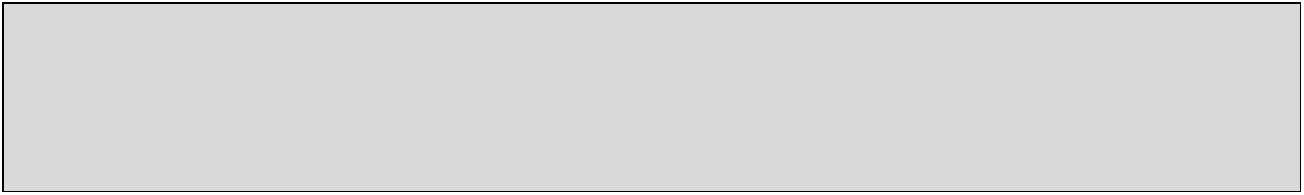 Bölüm 6Mülteci Bildirgesi veya Yardımcı Koruma Durumu6.1Bir öneri aldıktan sonra ne olur?6.1.1 IPO, bir mülteci veya ikincil koruma beyanı verilmesini öneriyorsa ya daIPAT, IPO'nun olumsuz bir önerisini tersine çevirirse, Bakan en kısa süredemülteci beyannamesi veya bir ikincil koruma beyanı sunacaktır (hangisi uygunise). Bu, aşağıdaki paragraf 6.1.4'e tabidir.6.1.2 IPÖ, her iki bildirim şeklinin de verilmemesi gerektiğini öneriyorsa ve(i)itirazda bulunmazsanız, ya da(ii)itiraz ederseniz ve başarısız olursanız,Bakan size bildirim formunu vermeyi reddedecektir.66.1.3 Bir İrlanda vatandaşı olmanız durumunda mülteci bildirgesi veya bir ikincilkoruma beyanı yürürlükten kalkacaktır..1.4 IPO önerisinde bulunsa ya da IPAT bir mülteci olduğunuza itiraz etme kararverse bile Bakan, şu durumlarda beyan vermeyi reddetebilir:(i)Sizi Devletin (irlanda)güvenliğine bir tehlike olarak görmek için makulgerekçeler var ise, veya(ii)Özellikle ciddi bir suçun (Devletin (İrlanda) içinde veya dışında) nihaibir kararı ile hüküm giymişseniz ve Devlet (İrlanda) topluluğu içintehlike oluşturuyorsanız.24Bölüm 7Uluslararası Koruma Sağlanması Durumunda Haklarınız7.1Uluslararası koruma almam halinde haklarım nelerdir?7.1.1 2015 Uluslararası Koruma Yasası hükümlerine tabi olarak bir mülteci beyanıveya ikincil yan koruma beyanı aldığınızda, şu hakları elde edersiniz:(i)İstihdam aramak ve istihdam etmek, herhangi bir iş, ticaret veyamesleğe girmek ve Devlet'te (İrlanda) bir İrlandalı vatandaşı olarak heraçıdan aynı biçimde ve aynı ölçüde eğitim ve öğretime erişimsağlamak;(ii)İrlandalı vatandaşlara uygulanan aynı şartları almak, bunlara tabiolmak, aynı tıbbi bakım ve aynı sosyal yardım hakları, İrlandalıvatandaşların sahip olduğu hakların aynı şekliyle almak(iii)(iv)Şartlara göre yenilenebilecek belirlenmiş en az üç yıllık bir süre içinDevlet'te (İrlanda) ikamet etmek; veİrlanda vatandaşlarının sahip oldukları Devlet'e (İrlanda) ve Devlet'tendışarı seyahat etme hakkına ve seyahat belgesine sahip olmak.25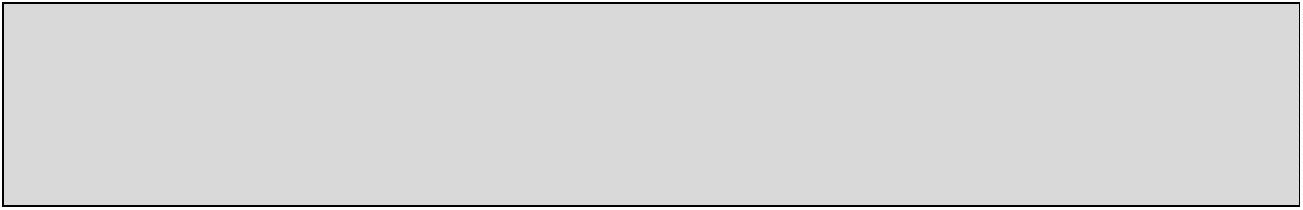 Bölüm 8Uluslararası Koruma Sürecindeki Hak veYükümlülükleriniz8.1 Uluslararası koruma başvuru sürecinde haklarım nelerdir?8.1.1 Davanız AB Dublin Yönetmeliği kapsamında ele alınmadığı takdirde, bazıalternatif düzenlemeler uygulanır (bkz. Bölüm 10), uluslararası korumabaşvurusunda bulunmanız için haklarınız aşağıdakileri içerir:(i)IPO tarafından uluslararası korunma başvurunuzun incelenmesi veIPAT'e itirazınızın incelenmesi amacıyla Bakan tarafından Devlete(İrlanda) girme ve kalma izni alacaksınız. Paragraf 8.1.2'ye bakınız.(ii)Uygun iletişim sağlamak için, gerektiğinde ve mümkün olduğunda, birtercüman sağlama hakkına sahipsiniz.(iii) Hukuk Yardımı Kurulu'ndan yasal tavsiye ve yardım isteme hakkınasahipsiniz. Alternatif olarak, isterseniz özel hukuki temsilcilikmasraflarınızı kendiniz karşılayabilirsiniz.(iv)(v)UNHCR ile iletişim kurma hakkına sahipsiniz. İletişim bilgileri Ek'tebulunabilir.Başvurunuzla ilgili olarak Bakan'a teklif gönderebilirsiniz. Bugönderimler yazılı olarak yapılmalıdır.(vi)(vi) Uluslararası Koruma Konaklama Hizmetleri (IPAS), koruma başvurunuz işlenirken size konaklama (tam pansiyon olarak) sunabilir. IPAS için iletişim bilgileri Ek'te bulunabilir.(vii) Başvurunuzla ilgili olarak sağlanan tüm ayrıntılar kanunlara uygunolarak değerlendirilecektir. Bununla birlikte, bilgiler, İrlanda HükümetBirimleri ve Göçmenlik Makamları, An Garda Síochána (İrlandalıPolis) ve Yerel Makamlar da dahil olmak üzere Ajanslar gibi sizinleilgili olabilecek diğer kamu kurumlarına açıklanabilir. Bu, buorganizasyonların, yabancı uyrukluların Devlet'e (İrlanda) giriş veyaülkeden çıkarılmaları ile ilgili kanunun idaresi dahil işlevlerini yerinegetirebilmelerini sağlayacaktır.Bazı bilgiler, AB DublinYönetmeliğini yürüten diğer ülkelere de sağlanabilir.(viii) Uluslararası koruma başvurunuza ilişkin olarak sizin tarafınızdanverilen adresteki herhangi bir atama, görüşme, karar ya da diğerbildirimler hakkında IPO, IPAT ya da Bakan tarafından yazılı olarakbilgilendirileceksiniz.26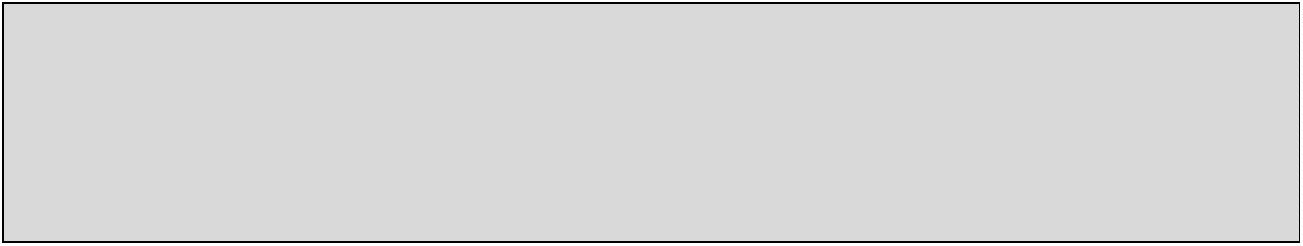 8.1.2 Geçici İkamet Belgeniz, örneğin uluslararası bir korunma için başvuru sahibiolmaktan vazgeçinceye kadar, mesela, Bakanın size bir mülteci veya ikincilkoruma bildirimi vermeyi reddetmesi halinde veya Devletten (İrlanda) ABDublin Yönetmeliği ile transfer edilmeniz gerektiği zamana kadar geçerliolacaktır.8.2 Uluslararası koruma başvuru sürecindeki yükümlülüklerim nelerdir?8.2.1 Uluslararası koruma başvurusunda bulunan kişi olarak yükümlülüklerinizaşağıda belirtilmiştir:(i)Devlet kanunlarına (İrlanda) ve size uygulanabilecek diğergerekliliklere uymanız gerekir(ii)Başvurunuzun tüm yönlerinin incelenmesinde ve başvurunuzudesteklemek için sahip olduğunuz tüm bilgi ve belgeleri sunmak dadahil olmak üzere herhangi bir itirazın belirlenmesinde tam işbirliğiyapmak sizin görevinizdir.(iii) Adresinizi değiştirirseniz, yeni adresinizin ayrıntılarını derhal yazılı olarak IPO'ya bildirmelisiniz. Bu, Uluslararası Korumalı Konaklama Hizmetleri (IPAS) tarafından yeni konaklama birimine transfer edilmiş olsanız bile geçerlidir. Bunu yapmamak bir suçtur. (iv)(v)IPO ya da IPAT ile yapılan tüm yazışmalarda, adınızı, adresinizi,vatandaşlığını ve Geçici İkamet Belgenizde gösterilen Kişi Kimliğinumarasını açıkça belirtmelisiniz.Başvurunuzun incelenmekte olduğu hallerde, Bakanın onayıolmaksızın, Devlet'i (İrlanda) terk etmemeniz ya da terk etmeyeçalışmamanız gerekir. Devletin (İrlanda) Bakanın onayı olmadan terkedilmesi bir suçtur.(vi)Herhangi bir iş, ticaret veya mesleğe girme, veya istihdam etmeveya herhangi bir iş, ticaret veya mesleğe katılma hakkına sahipdeğilsiniz. İstihdamda olmak ya da iş yapmak bir suçtur.(vii) Siz veya yasal temsilciniz IPO ve IPAT tarafından sizeverilen belgelerin tüm kopyalarını bulundurmalıdır.(viii) Belli bir ilçede veya yerde ikamet etmeniz veya Devletin (İrlanda)sınırları içinde kalmanız istenebilir. Bunu yapmada başarısız olunmasıbir suçtur.(ix)Belirtilen aralıklarla Göçmenlik Görevlisine veya belirtilen birGarda Síochána (İrlandalı Polis) istasyonuna rapor vermenizistenebilir. Bunu yapmada başarısız olunması bir suçtur.(x)Başvurunuzla bağlantılı olarak verdiğiniz bilgilerde her zaman doğruyu27söylemelisiniz, bunu yapmada başarısız olunması bir suçtur.(xi)Anketinizde, sahip olabileceğiniz herhangi bir bilgiyi, Bakan'ın sizekalma izni verilip verilmemesine karar verme konusundaki kararıylailgili olmasını gerektiren herhangi bir bilgiyi sunmalısınız. Ayrıca,Başvurunuzun hazırlanması ile korunma başvurunuzun incelenmesiiçin raporun hazırlanması arasında geçen süre boyunca size kalma izniverme konusunda Bakanın kararı ile ilgili olan herhangi bir bilgiyi dealabilirsiniz. Ayrıca, Bakan'a bu konudaki kararıyla ilgili olabilecekherhangi bir değişiklik hakkında derhal bilgi vermelisiniz.iznine ilişkin bilgiler Bölüm 13'te bulunabilir.Kalma(xii) Mülkiyetinizde, kontrolünüzde veya satın alımınızda bulunan tüm ilgilibilgileri IPO'ya veya IPAT'a mümkün olan en kısa süredesağlamalısınız.ÖNEMLİ8.2.2 IPO'ya veya IPAT'e (uygun olduğu şekilde) hukuki temsilcinizinayrıntıları (ad, adres, telefon numarası vb.) ve herhangi bir yasaltemsilcinin değişikliği ile ilgili bilgileri mümkün olan en kısa süredevermeniz gerekir. Bunun yapılmaması, uluslararası korumabaşvurunuzla bağlantılı olarak iletişim ve kararlar konusunda hukukitemsilcinizden tavsiye alma ve yardım alma hakkına halel getirebilir.28Bölüm 9Refakatsiz Çocuklar9.1Refakatsiz bir çocuk olarak uluslararası korumaya başvurmamdurumunda ne olur?9.1.1 Çocuk iseniz göründüğünüzde (18 yaş altı) ve size bakım ve koruma sorumluluğunu üstlenen bir yetişkin eşlik etmiyorsa, TUSLA - Çocuk ve Aile Ajansı'na yönlendirileceksiniz.9.1.2 TUSLA - Çocuk ve Aile Ajansı'na yönlendirilirseniz ve sizi hizmetlerine kabul ederlerse, bu kurum sizin için sorumluluk alacak ve uluslararası koruma başvurusunda aile birleşimi veya aile takibi olarak bulunmanın sizin yararınıza olup olmadığına veya başka seçeneklerin geçerli olup olmayacağına karar verecektir. 9.2TUSLA - Çocuk ve Aileler Ajansı benim için uluslararası korumabaşvurusu yaparsa prosedür nedir?9.2.1 TUSLA - Çocuk ve Aile Acentesi, kendiniz adına hukuksal danışmanlık dadahil olmak üzere, sizin adınıza uluslararası koruma başvurusunda bulunmanınsizin yararınıza olduğunu düşünürse, TUSLA - Çocuk ve Aileler Birimi veyaböyle bir şahsın böyle bir başvuruda bulunmasını, mülakata ve incelemesürecinde size temsil ve yardımcı olmasını isteyerek bir çalışanının atanmasınısağlayacaktır.9.318 yaşın altındaki bir çocuğun Hukuk Yardımı Kurulu'na başvurmaprosedürü nedir?9.3.1 TUSLA - Çocuk ve Aile Acentesi sizin için hukuki bir temsilci ayarlamak içinLAB ile iletişime geçebilir. Görüşmede size eşlik etmek için TUSLA - Çocukve Aile Ajansı ile özel düzenlemeler yapılacaktır.29Bölüm 10AB Dublin Düzenlemesi10.1 AB Dublin Düzenlemesi nedir?10.1.1 AB Dublin Düzenlemesi, katılan ülkelerden birinde üçüncü bir ülke vatandaşıya da vatandaşlığı olmayan bir kişi tarafından yapılan uluslararası korumabaşvurusunun incelenmesinden sorumlu devleti belirlemek için kriter vemekanizmaların oluşturulmasına ilişkin yasal temel ve usul kurallarınıiçermektedir.110.1.2 IPO'ya uluslararası koruma için başvuruda bulunduğunuzda, Dublin sürecihakkında tarafınıza daha fazla bilgi verilecektir.0.1.3 AB Dublin Düzenlemesi hükümleri çerçevesine girerseniz, uluslararasıkoruma başvurunuzun incelenmesi için başka bir katılımcı ülkeye transferedilebilirsiniz.30Bölüm 11Gönüllü İade Seçenekleri11.1 İsteğe bağlı olarak eski yerleşim yerim / ülkeme gönüllü olarak dönmeseçeneğine sahip miyim?11.1.1 Uluslararası koruma başvurunuzun incelenmesi sırasında veya başvurunuzunreddedilmesinin ardından herhangi bir zamanda size sunulacak bir seçenek,gönüllü olarak eski uyruk ülkenize/sürekli ikamet ettiğiniz ülkeye dönmekolacaktır. Koruma başvurunuz geri çekilirse, bu aşamada gönüllü olarak eskiuyruk ülkenize/sürekli ikamet ettiğiniz ülkeye dönme seçeneğiniz de olacaktır.11.1.2 Bakan, uluslararası koruma başvurunuzu reddetme kararını size bildirirse, sizegönüllü olarak eski uyruk ülkenize/sürekli ikamet ettiğiniz ülkeye geri dönmeseçeneğiniz hakkında özel olarak bilgilendirileceksiniz. Bu aşamadanfaydalanabilmeniz için, Bakanlığın bildirim tarihinden itibaren beş gün içindeyazılı olarak Bakanlığa bilgi vermelisiniz. Karar mektubunuz size, gönüllüolarak eski uyruk ülkenize/sürekli ikamet ettiğiniz ülkeye gönüllü dönüşünüzüorganize etmek için başvurmanız gereken kişilerin bilgilerini verecektir.111.1.3 Gönüllü olarak eski uyruk ülkenize/sürekli ikamet ettiğiniz ülkeye dönmeyekarar verirseniz, Uluslararası Göç Örgütü'nden (IOM) tavsiye ve yardımalabileceksiniz. İletişim bilgileri için lütfen Ek'e bakın.1.1.4 IOM, gerekli seyahat belgelerinin yanı sıra İrlanda'dan ülkenize yaptığınızseyahatinizin mali masraflarını karşılamada size yardımcı olabilir. Buna ekolarak, eğitim, mesleki eğitim ve/veya işletme kurulumu gibi gelir üretenetkinliklerin masraflarını karşılamak için geri dönenlerin tamamına küçük birentegrasyon hibesi sağlanmaktadır.11.1.5 Gönüllü olarak eski uyruk ülkenize/sürekli ikamet ettiğiniz ülkeye geri dönmeseçeneğine uymamayı seçerseniz, Bakan size yönelik sınır dışı etme emriniyayınlamaya devam edecek ve Devletten (İrlanda) çıkarılacak düzenlemeleryapılacaktır. Sınır dışı edilme emrine uymazsanız, Devlette (İrlanda) kalmanıziçin hiçbir yasal dayanağınız olmayacaktır.111.1.6 Adalet ve Eşitlik Departmanı, yardım isteyen kişilere idari ve diğer desteklersağlayarak gönüllü olarak eski uyruk ülkesine/sürekli ikamet ettikleri ülkeyegeri dönmek isteyen kişilere de doğrudan yardım eder.1.1.7 Gönüllü olarak eski uyruk ülkenize/sürekli ikamet ettiğiniz ülkeye geri dönüşopsiyonunu kullanmanın yararı, böyle bir düzenlemenin, yasal bir temeloluşturması halinde gelecekte Devlete (İrlanda) geri dönmenizi sağlar. Öteyandan, tehcir kararı verilen bir kişinin31yasal olarak (İrlanda sınır dışı etme emri kaldırılmadığı sürece) Devlettenayrılması ve İrlanda dışında kalması gereklidir.32Bölüm 12Diğer Bilgiler12.1. Uluslararası koruma başvurularının önceliklendirilmesine ilişkinprosedürler nelerdir?112.1.1 Bakan, uluslararası koruma için bu tür başvurularla uğraşırken adalet veetkinliğe ihtiyaç duyulduğunda Bakan'ın bunu yapması gerektiğini düşünmesihalinde, uluslararası koruma başvurularına öncelik verebilir.2.1.2 Buna göre, Bakan aşağıdakileri göz önünde bulundurabilir:(i)Başvuru sahibinin kimlik belgelerine sahip olup olmadığı ve bubelgelerin yokluğu durumunda makul bir açıklama getirip getirmediği.(ii)Başvuranın, Devletin (İrlanda), kendisinin eski uyruk ülkesi/sürekliikamet ettiği ülkeden ayrıldığı için geldiği ilk güvenli ülke olduğunuiddia ettiğine dair makul bir açıklama getirip getirmediği;(iii) Başvuranın nasıl seyahat ettiği ve Devlet'e (İrlanda) hangi şekildeulaştığına dair tam ve doğru bir açıklama getirip getirmediği;(iv)Başvurunun Devletin sınırı (İrlanda) dışında yapıldığı durumlarda,başvuranın neden uluslararası koruma talebinde bulunduğunugöstermek için makul bir açıklama getirip getirmediği veya 1996yılında yürürlüğe giren Mülteci Kanunu'nun 8. Bölümü uyarıncabaşvurunun Devlete (İrlanda) geldiğinden bu yana gerçekleşen olaylaradayandırılmadığı sürece, Devletin sınırına (İrlanda) derhal ulaşmayabaşlayıp başlamadığı.(v)Başvuran, başvurusu ile ilgili herhangi bir kimliği veya diğer belgelerielden çıkarıp çıkarmadığı, imha edip etmediği ve böyle bir durumdabunun için makul bir açıklama getirip getirmediği,(vi)Başvuru sahibinin başvurusunu desteklemek için açıkça yanlış kanıtsağlayıp sağlamadığı veya sözlü veya yazılı olarak yanlış beyanlardabulunup bulunmadığı.(vii) Makul sebepler olmaksızın, Devletten (İrlanda) sınır dışı edilmek üzerebir önerinin ardından başvuruda bulunup bulunmadığı.(viii) Başvuranın koruma süreciyle işbirliği yapma yükümlülüğüne uyupuymadığı.(ix)Başvuru sahibinin, TUSLA - Çocuk ve Aileler Ajansı'nın bakım vekoruma sağladığı kimselerden biri olup olmadığı.33(x)Başvuru sahibinin, makul bir sebep olmaksızın, Devlete (İrlanda) girmeve kalma izniyle bağlantılı belirli şartlara uyup uymadığı.12.2 Uluslararası Koruma Bürosuna verdiğim bilgilere ne olacak?12.2.1 Kişisel bilgilerinizi IPO'ya verdiğinizde, ofisin bu ayrıntıları özel ve güvenlitutma yükümlülüğü vardır.1112.2.2 1988 ve 2003 Veri Koruma Yasaları kapsamındaki haklarınıza uygun olarak,tarafınızdan verilecek kişisel bilgilere erişme, bunları düzeltme ve silmehakkına sahipsiniz.2.2.3 Göçmenlik Hizmeti Teslimatı tarafından tutulan kişisel bilgilerle ilgili kayıtlar, belirli muafiyetlere tabi olarak 2014 Bilgi Edinme Özgürlüğü Yasası kapsamına girer.2.2.4 2014 yılı Bilgi Edinme Özgürlüğü Yasası, her bir kişinin aşağıdakileri yapmasıiçin yasal bir hakkı olduğunu belirtir:(i)Kamu kurumları tarafından erişilen bilgilere erişim.(ii)Kendisiyle ilgili resmi bilgilerin tamamlanmamış, yanlış veya yanıltıcıolduğu yerlerde düzeltilmesini sağlamak.(iii)Onları etkileyen kararların nedenlerine ilişkin bir açıklama yapmak.112.2.5 2014 Yasası, kamuoyunun ilgisine ve bireylerin mahremiyete uygun olarak,kamuya açık olan bilgilere mümkün olan en geniş kapsamda erişme hakkınıverir.2.2.6 Veri Koruma hakkında daha fazla bilgi için IPO web sitesine www.ipo.gov.iebakın.34Bölüm 13Kalma İzni13.1 Kalma iznine nasıl başvurabilirim?13.1.1 Uluslararası korumayla ilgili başvurunuzu yaparken, aynı zamanda size,mülteci statüsü veya ikincil koruma sağlanmadığı takdirde kalma iznini veripvermeme konusundaki Bakanın kararı ile ilgili olabilecek herhangi bir bilgiyisunmanız gerekir. Bakanın göz önünde bulundurmasını istediğiniz herhangi birşey varsa, mümkün olan en kısa sürede IPO'ya bu konuda bilgi vermeyi ihmaletmemelisiniz.13.1.2 Bu bilgileri, uluslararası koruma anketinizin uygun bölümünde vermenizgerekmektedir. İlgili olduğunu düşündüğünüz destekleyici belgeleri (örneğindoğum veya evlilik sertifikaları, karakter referansları, yorumlar veyakalifikasyonlar vb.) sağlamalısınız. Elinizde bu belgeler yoksa, IPO'nunUluslararası Koruma başvurunuz hakkında Bakan için rapor hazırlayana kadardaha sonra bu bilgileri sağlayabilirsiniz.113.1.3 Ayrıca, durumunuzda Bakanın kalma izni kararıyla ilgili olan herhangi birdeğişiklik olursa IPO'ya güncel bilgiler vermelisiniz.3.1.4 IPO tarafından yapılacak görüşmenin, uluslararası koruma başvurunuzunincelenmesi ile ilgili olduğunu ve kalma iznine yönelik olmadığını unutmayın.Mülakat görevlisi size bununla ilgili sorular soracaktır ve korumabaşvurunuzla alakalı olmasa bile, Devlet'te (İrlanda) kalmanıza izin veripvermeyeceği konusunda Bakanın kararı ile ilgili olabilecek diğer hususlarıözellikle sormayacaktır. Bununla birlikte, görüşmelerde böyle konular ortayaçıkarsa, mülakat görevlisi tarafından yazılı olarak kaydedilecek ve mültecistatüsü veya ikincil korumadan feragat edilmediğiniz takdirde kalma izniverilmesine izin verip verilmeyeceğine karar vermede Bakan tarafındanincelenecektir.13.2 Devlette (İrlanda) kalma için izin verme ya da vermeme konusundaBakan'ın kararıyla ilgili hangi bilgiler var?13.2.1 Bakan, uluslararası koruma başvurunuz hakkında sunulan bilgileri ve öngörüşmede ve kişisel uluslararası koruma görüşme sırasında sizin tarafınızdanyapılan açıklamaları da içeren ilgili bilgileri dikkate alır.13.2.2 Bakan, ailenizi ve kişisel durumunuzu ve özel ve aile hayatına saygı göstermehakkını ve şunları dikkate almalıdır:(i)varsa, Devlet (İrlanda) ile olan bağlantının doğası,35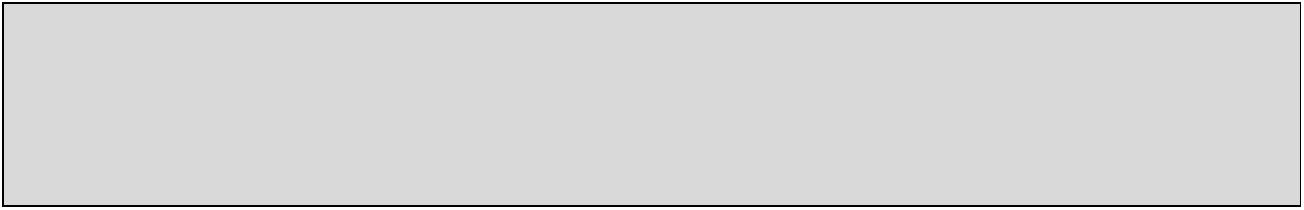 (ii)insancıl düşünceler,(iii) Devlet (İrlanda) içinde ve dışındaki karakteriniz ve davranışınız (adlihükümler dahil),(iv)(v)Ulusal güvenlik ve kamu düzeni ile ilgili düşünceler, veKamu yararının diğer hususları.13.2.3 Bakan ayrıca, sınır dışı etme yasağı konusunda tarafınızdan ileri sürülenhususları dikkate alacaktır (bkz. Paragraf 2.7.1).13.3 Kalma iznim reddedilirse ne olur?13.3.1 IPAT için koruma başvurunuzun tavsiyesi üzerine itiraz etmeye kararvermezseniz ve Bakan kalmanıza izin vermezse, artık Devlette (İrlanda)kalamazsınız. TRC'niz artık geçerli olmayacaktır ve bu sertifikayı IPO'yaderhal iade etmeniz gerekecektir.113.3.2 İsteğe bağlı olarak eski ikamet ettiğiniz ikamet ettiğiniz ülkeye/ kendi ülkenizegönüllü olarak dönme seçeneğine sahip olacaksınız ve Devlet'i (İrlanda)gönüllü olarak terk etmeye karar vermeniz durumunda IPO'ya ve INIS'ebildirmeniz gerekirmektedir.3.3.3 Gönüllü olarak eski uyruk ülkenize/eski ikamet ettiğiniz ülkeye dönmeyekarar vermezseniz, Bakan, İrlanda'yı terk etmenizi ve süresiz olarak Devletindışında kalmanızı isteyen bir Sınırdışı Emri hazırlayacaktır.13.4 Kalma izni alırsam ne olur?13.4.1 Kalma izni alırsanız, yapmanız gereken eylemler ile hak ve yükümlülüklerinizhakkında ayrıntılı bilgi veren bir mektup alacaksınız.1113.5 Kalma izninin reddedilme incelemesi nasıl işler?3.5.1 Kalmanıza izin verilmesini reddeden bir karara itiraz edemezsiniz.3.5.2 IPO tarafından uluslararası korumayla ilgili bir öneriniz reddedilirse, IPAT'eitiraz etme süreci ile ilişkili bilgilendirme alacaksınız. IPAT'a itiraz ederseniz,ancak IPO'nun olumsuz tavsiyesi olduğunu doğrulamanız durumundatamamlamak için bir Kalma İnceleme İzni formu alacaksınız. Bu formuntamamlanması ve iade süresine ilişkin bilgiler, form ile birlikte verilecektir.13.5.3 Durumunuzun Bakanın karar verme izni ile IPAT tarafından UluslararasıKoruma İsteğinize ilişkin kararının Bakanın ilk kararı ile bağlantılı olarakdeğiştirilmesi halinde36Bakan'a bu konuyu en kısa zamanda bildirmelisiniz.113.5.4 Bakanın, koşulların değiştiğini belirten kararda kalma konusunda ilk izniyleilgili herhangi bir bilgi gönderdiyseniz, Bakan kalma izni vermemek içinverdiği daha önceki kararı inceleyecektir. Bakan, yukarıdaki paragraf13.2.2'debelirtilen hususları ve tarafınızdan gönderilen ek bilgileri dikkatealacaktır. Bakan ayrıca, sınır dışı etme yasağı konusunda tarafınızdan ilerisürülen hususları dikkate alacaktır.3.5.5 Kalma izninizin gözden geçirilmesini mütakiben, Bakan size belirli bir sürekalmanız için geçici izin verebilir veya izin vermeyi reddedebilir. Bu kararıngerekçeleri ile birlikte Bakanın kararı hakkında yazılı olarak bildirimalacaksınız.13.6 Kalma izni aldıysam ancak IPO'dan IPAT'e koruma önerisine itirazetmeye karar verirsem ne olur?13.6.1 Devlet'teki (İrlanda) kalma izninizin yürürlüğe girmesi için yerel GöçmenlikKayıt Bürosu'na hala kayıt yaptırabilirsiniz.Bununla birlikte, korunmakararını temyiz ederseniz, halen uluslararası koruma başvurunuz olduğu için,IPAT'a yaptığınız itirazınızın sonucu bildirilene kadar istihdamsağlayamazsınız, iş ya da ticaret yapamazsınız veya bir meslek edinemezsiniz.13.7 İnceleme sürecinden sonra kalma iznim reddedilirse ne olur?13.7.1 Kalma izniniz reddedildiyse, artık Devlet'te (İrlanda) kalamazsınız. TRC'nizartık geçerli olmayacaktır ve bu sertifikayı IPO'ya derhal iade etmenizgerekecektir.113.7.2 İsteğe bağlı olarak eski ikamet ettiğiniz ikamet ettiğiniz ülkeye/ kendi ülkenizegönüllü olarak dönme seçeneğine sahip olacaksınız ve Devlet'i (İrlanda)gönüllü olarak terk etmeye karar vermeniz durumunda IPO'ya ve INIS'ebildirmeniz gerekirmektedir.3.7.3 Gönüllü olarak eski uyruk ülkenize/eski ikamet ettiğiniz ülkeye dönmeyekarar vermezseniz, Bakan, Devlet'i (İrlanda) terk etmenizi ve süresiz olarakDevletin dışında kalmanızı isteyen bir Sınırdışı Emri hazırlayacaktır.37Bölüm 14Aile Birleşimi14.1 Aile birleşimi nedir?14.1.1 Bakan tarafınıza mülteci statüsü beyanı ya da bir ikincil koruma beyanıverirse, beyan tarihinden itibaren 12 ay içerisinde, ailenizin belirli üyelerininaşağıdakileri yapabilmesi için Bakan'a başvuruda bulunabilirsiniz:başvuru tarihinde Devlet dışında ise, Devlet'e (İrlanda) giripikamet etmek; veyabaşvuru tarihinde Devlette (İrlanda) bulunuyorsa, hala Devlette(İrlanda) kalmak ve ikamet etmek.14.2 Bir zaman sınırı var mı?14.2.1 Bir mülteci beyannamesi veya ek bir koruma beyanı verildikten sonraki 12ay içerisinde aile üyelerinizin size katılması için bir başvuru yapmanızgerekir.14.3 Aile üyesi kimdir?14.3.1 Aile üyesi kesin olarak tanımlanmıştır. Anlamı:(i) Evliliğin, Devlette (İrlanda) uluslararası koruma başvurusu tarihindeyürürlükte olmuş olması koşuluyla, kişinin eşi,(ii) Devlette (İrlanda) uluslararası koruma başvurusu tarihinde sivilpartnerliğin yürürlükte olmuş olması koşuluyla kişinin sivil partneri,(iii) Kişi 18 yaşın altındaysa ve evli değilse, kişinin ebeveynleri ve 18 yaşaltındaki evlenmemiş çocukları, ya da(iv) Aile birleşimi için yapılan başvuru tarihinde, 18 yaşın altında vebekar olan kişinin çocuğu.14.4 Uluslararası Koruma Başvuru Formu ve Anketi'ne hangibilgileri eklemeliyim?14.4.1 Uluslararası koruma başvurusunda bulunduğunuzda, uluslararası korunmahakkınız olması durumunda aile birleşimi için uygun olan aile üyeleri ileilgili bilgi vermeniz gerekecektir (bkz. Paragraf 14.3).38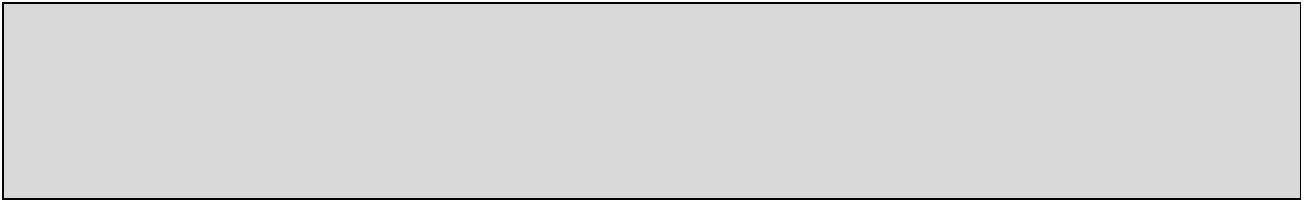 114.4.2 Uluslararası Koruma Anketinde aile üyelerinizle ilgili bilgi sağlamanızgerekir.4.4.3 Başvurunuzu ve anketinizi tamamladığınız sırada aile üyelerinin tümayrıntılarını eklemeniz ve evlilik sertifikaları, doğum belgeleri vb. gibi ilgilibelgeleri sunmanız çok önemlidir.14.5 Aile birleşimi için nasıl başvurabilirim?14.5.1 Mülteci statüsüne veya ikincil korumaya sahipseniz ve paragraf 14.3'tebelirtilen bir aile üyesi için aile birleşimi için başvurmak istiyorsanız,aşağıdaki adresteki Aile Birleşimi Birimine (ISD) yazılı olarakbaşvurmalısınız:Family Reunification UnitImmigration Service DeliveryGöçmenlik Hizmetleri Teslimatı13/14 Burgh QuayDublin 2D02 XK7014.5.2 Daha fazla bilgi içinwww.irishimmigration.ieAİLE BİRLEŞİMİ BAŞVURUSUNUN, MÜLTECİ STATÜSÜ YA DA İKİNCİL KORUMANINVERİLDİĞİ TARİHTEN İTİBAREN 12 AY İÇERİSİNDE YAPILMASI GEREKTİĞİNİUNUTMAYIN.39Bölüm 15Konaklama Yeriniz15.1 Kabul/konaklama bilgileri15.1.1 IPO'ya uluslararası koruma başvurusunda bulunursanız, ilk ayrıntılarınızişlenecek ve daha sonra, Devlet tarafından sağlanan barınma ile ilgili tümkonuları ve Uluslararası Koruma sürecinde olanlar için tam pansiyonu yönetenUluslararası Koruma Konaklama Hizmetleri (IPAS) yönlendirileceksiniz.15.1.2 Konaklamaya ihtiyacınız varsa, ayrıntılarınız kaydedilecek ve size birkonaklama teklifi yapılabilecektir. Bu teklifi kabul ederseniz, kısa bir sürekalabileceğiniz bir Kabul Merkezi'ne ulaşım sağlanacaktır - konaklamagenellikle üç haftayı geçmemektedir.115.1.3 Kısa bir süre sonra Kabul Merkezinden bir konaklama merkezine transferedilebilirsiniz. Transfer edildiğiniz merkezin konumu ile ilgili olarak sizehiçbir seçenek sunulmayacaktır.5.1.4 Uluslararası koruma başvurunuz tamamen işlenene (geçerli olduğu takdirdeherhangi bir itiraz dahil) kadar bulunduğunuz konaklama merkezindekalabilir veya alternatif olarak kendi masraflarınızla özel konutlarda yaşamayıseçebilirsiniz.115.1.5 Konaklama için kendi düzenlemelerinizi yaparsanız, IPO'yubulunduğunuz yerden haberdar etmekle yükümlüsünüz.5.1.6 Kabul Merkezinde veya Bir Konaklama Merkezi'nde konaklama teklifi, omerkez için geçerli olan Ev Kuralları'na her zaman uymayükümlülüğünüze tabiidir.115.1.7 IPAS  aracılığıyla resmi olarak sağlanan konaklama birimlerinden yalnızcaAjansın size alternatif konaklama imkanı sağlayacak bir konumda olduğudurumlarda aktarım isteyebilirsiniz.5.1.8 Daha fazla bilgi www.gov.ie/ipas adresindeki Resepsiyon ve EntegrasyonAjansı'ndan edinilebilir.40EKİLETİŞİMBİLGİLERİKORUMA BAŞVURUNUZLA BAĞLANTILI OLARAK BAĞLANTIKURABİLECEĞİNİZ DEVLETE AİT VE DİĞER ORGANİZASYONLAR:OrganizasyonİşlevImmigration Service Delivery , Department of Justice.Göçmenlik Hizmeti Teslimatı (ISD),sığınma, göç (vizeler dahil) vevatandaşlık konularında Adalet Bakanı'nın idari işlevleriniyürütmekle sorumludur. ISD, göçve sığınma konularında hükümetinbütün yaklaşımını13 – 14 Burgh Quay,Dublin 2.D02 XK70Telefon: +353 1 616 7700Yerel Arama:1890 551 500Web sitesi:  https://www.irishimmigration.ie/kolaylaştırmakta ve bu alanlardadaha verimli bir hizmetsunulmasını sağlamaktadır.International Protection OfficeImmigration Service Delivery,Uluslararası Koruma Bürosunun(IPO) başlıca işlevi, diğerlerinin yanı79-83 Lower Mount Street,ışİs ra, bir ki inin Devlet'te ( rlanda)Dublin 2.D02 ND99uluslararası koruma hakkına sahipolup olmadığı konusunda 2015UluslararasıKorumaYasasıTelefon: +353 1 602 8000Faks: + 353 1 602 8122E-posta: info@ipo.gov.ieWebsitesi: www.ipo.gov.iehükümlerine uygun tavsiyelerdebulunmaktır. Koruma başvurusuyapan kişi bu hakka sahip değil ise,IPOdagerigöndermesorumluluğunu dikkate alan başkagerekçelerlekalmasınaDevlet'teizin(İrlanda)verilipInternational Protection Appeals TribunalUluslararası Koruma Temyiz6/7 Hanover Street,Mahkemesinin (IPAT) başlıcagörevi, IPO'nun olumsuztavsiyelerine karşı itirazdabulunmaktır. Temyiz, bir IPATüyesi tarafından yürütülür.Dublin 2.D02 W320Telefon: +353 1 474 8400Yerel Arama: 1890 210 458Faks: +353 1 474 8410E-posta: info@protectionappeals.ieWebsitesi: www.protectionappeals.ie41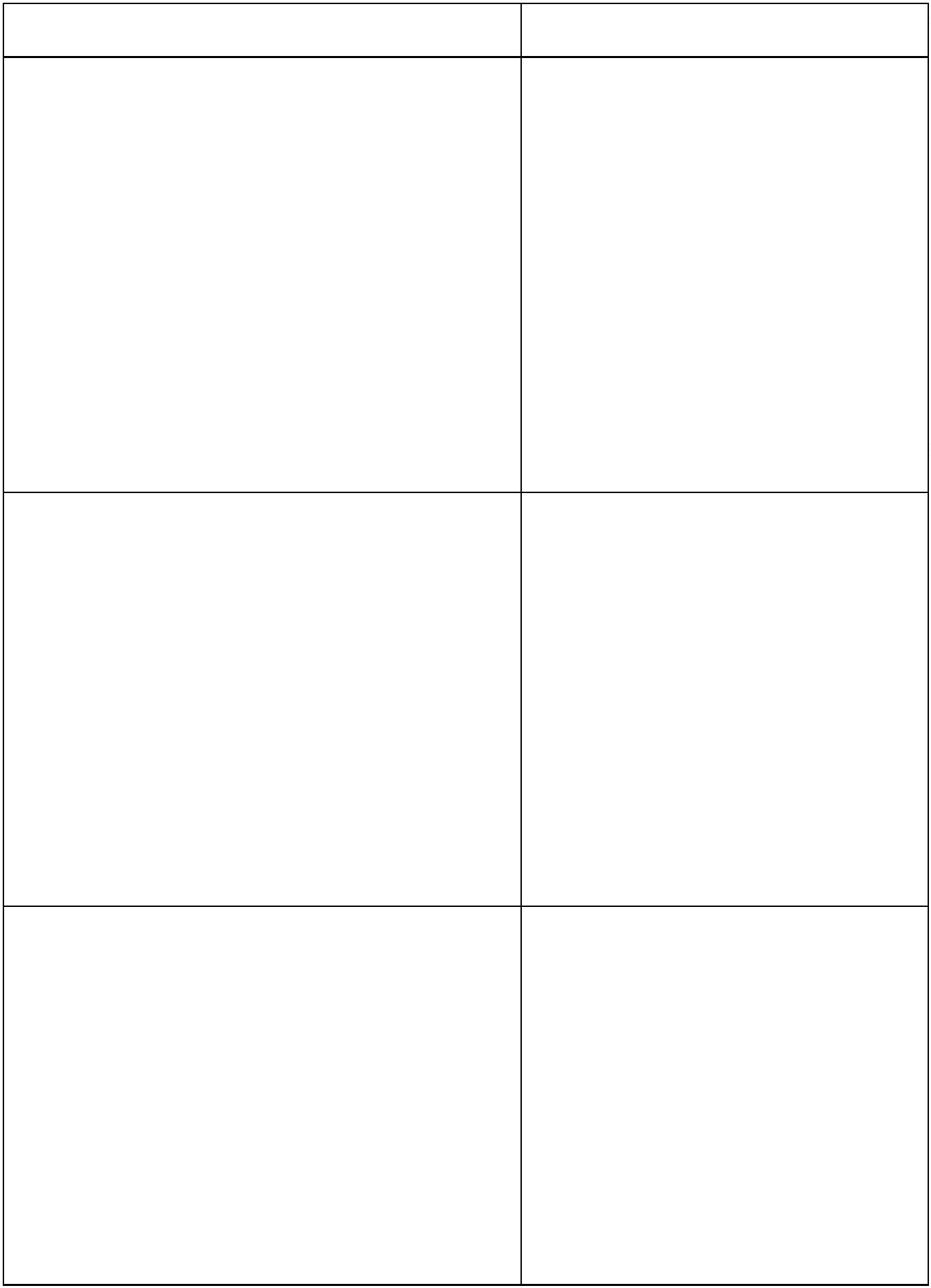 OrganizasyonİşlevInternational Protection Accommodation Services (IPAS)P.O. Box 11487Dublin 2.Uluslararası Koruma Konaklama Hizmetleri (IPAS)koruma başvuru sahiplerine verilen konaklama ve ilgili hizmetlerin sağlanmasından sorumludur.Telefon: + 353 1 418 3200Faks: +353 1 4183271RIA_Inbox@justice.ieWebsitesi: www.ria.gov.ieUnited Nations High Commissioner forRefugees.Birleşmiş Milletler Mülteciler YüksekKomiserliği (UNHCR) 1951'de102 Pembroke Road,m ltecilerin çıkarlar n korumak i inüııçBallsbridge,Dublin 4.D04 E7N6kurulmuştur. UNHCR'nın çalışmalarıinsani, sosyal ve politik olmayanolarak tanımlanmaktadır. Başlıcagörevleri, mültecilere uluslararasıkoruma sağlamak, yaşadıklarınadayanıklı çözümler aramak ve onlaramaddi yardım sağlamaktır.Telefon: 01 631 4510Websitesi:www.unhcr.orgKoruma, sınır dışı işlemininengellenmesi, yani mültecinin zulümkorkusu için bir nedene sahipolabileceği bir ülkeye zorla geriverilmesini içerir. UNHCR'yi hem ilkhem de temyiz aşamasındakibaşvuruların işlenişi hakkındabilgilendirmek için gerekli prosedürlerbulunmaktadır. UNHCR herhangi birmülakata veya temyiz duruşmasınakatılabilir veya herhangi birUluslararası Göç Örgütü (IOM),International Organisation for Migration.116 Lower Baggot Street,gönüllü olarak kendi ülkelerinedönmek isteyen ve/veya bunuyapmak için gerekli seyahat belgeleribulunmayan sığınmacılara ve AvrupaEkonomik Bölgesi dışındaki (EEA)düzensiz göçmenlere gizli yardımsunar.Dublin 2.D02 R252Ücretsiz Telefon: 1800 406 406Telefon: +353 1 676 0655 E-posta: iomdublin@iom.intWebsitesi:www.ireland.iom.int/42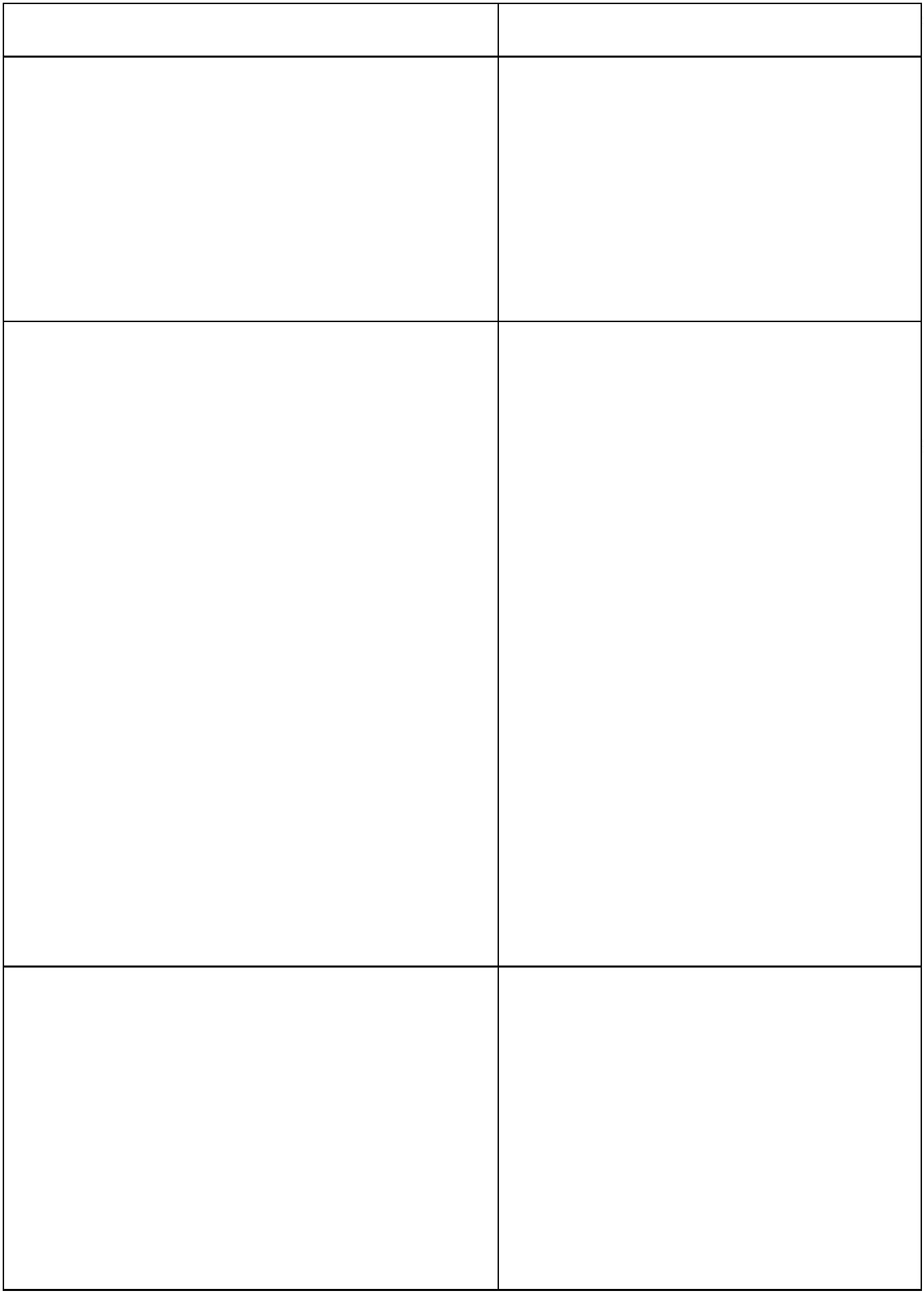 OrganizasyonİşlevLegal Aid Board (Smithfield).İrlanda'da uluslararası korumabaşvurusunda bulunan kişiler,Uluslararası Koruma TemyizMahkemesine ihtiyaç duyulmasıhalinde, korunma başvurusu içinyardım ve hukuki yardım içinbaşvuruda bulunabilirler.48/49 North Brunswick Street,Georges Lane,Dublin 7.D07 PE0CTelefon: (01) 646 9600Faks: (01) 671 0200E-posta:lawcentresmithfield@legalaidboard.ieLegal Aid Board (Cork)Popes Quay Law Centre,North Quay House,Popes Quay,CorkT23 TV0CTelefon: + 353 21 455 16 86Faks: +353 21 455 1690E-posta:lawcentrecorknorth@legalaidboard.ieGalway Law Centre (Seville House)Seville HouseNew Dock RoadGalwayH91 CKVOTelefon: +353 91 562 480Faks: +353 91 562 599Eposta:lawcentresevillehouse@legalaidboard.ieTeam for Separated Children SeekingAsylum,TUSLA- Child and Family AgencySir Patrick Dun's Hospital,Lower Grand Canal Street,Dublin 2.TUSLA - Çocuk ve Aile Acentasi,konaklama, tıbbi ve sosyal ihtiyaçlargibi alanlarda uluslararası korumaarayan ayrı çocukların derhal vedevam etmekte olan şartlarındansorumludur.D02 P667Telefon: +353 1 647 7000Faks: +353 1 647 7008Websitesi: www.tusla.ie43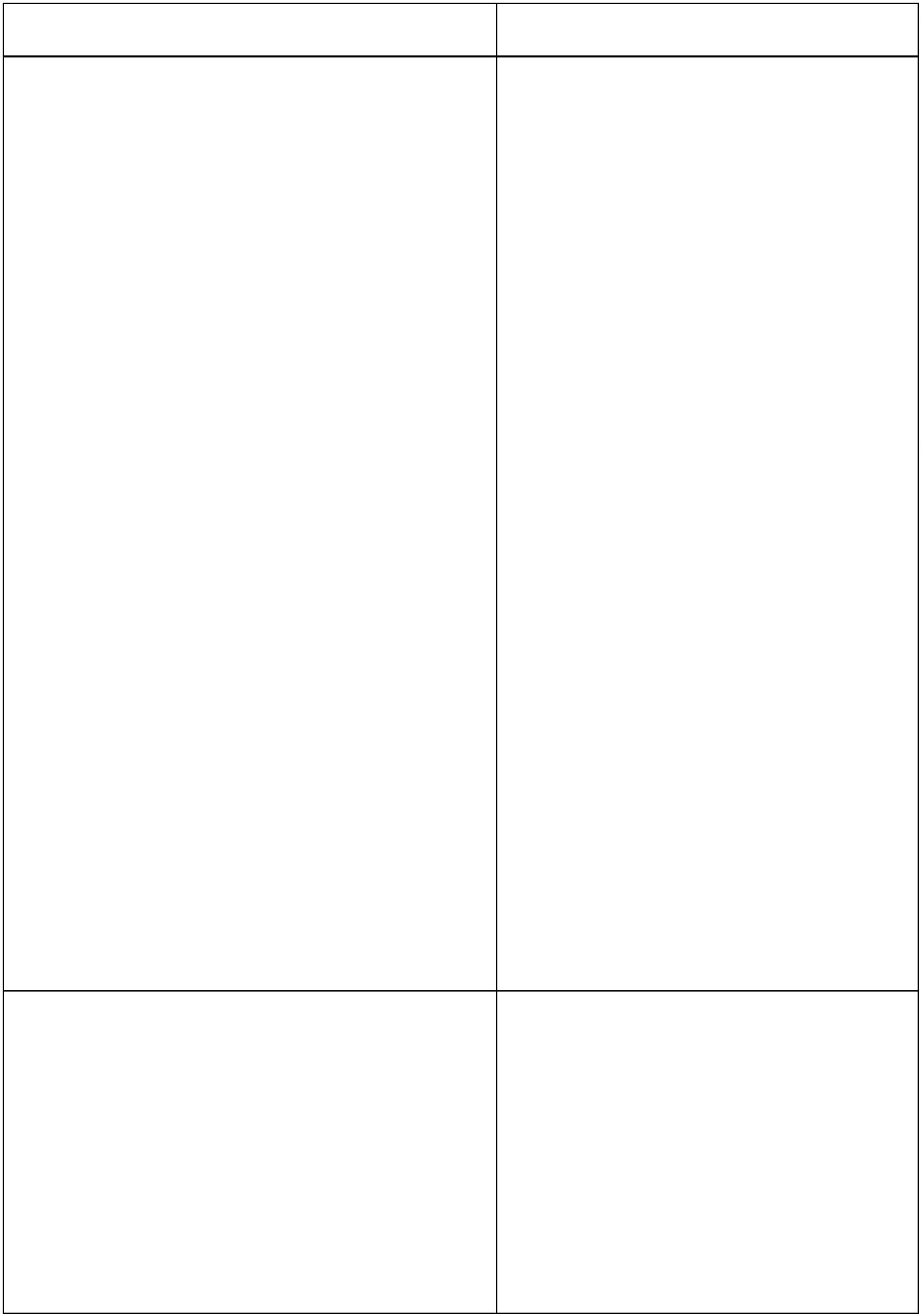 OrganizasyonİşlevThe Irish Red Cross Society,İrlanda Kızılhaç, ulusal ve uluslararasıgönüllüler ağı vasıtasıyla acil ve insani16 Merrion Square North,Dublin 2.D02 XF85yardımın sa lanmas na adanm t r.ğıışıTelefon: +353 1 642 4600Faks: +353 1 661 4461E-posta:info@redcross.iehttp://www.redcross.ie44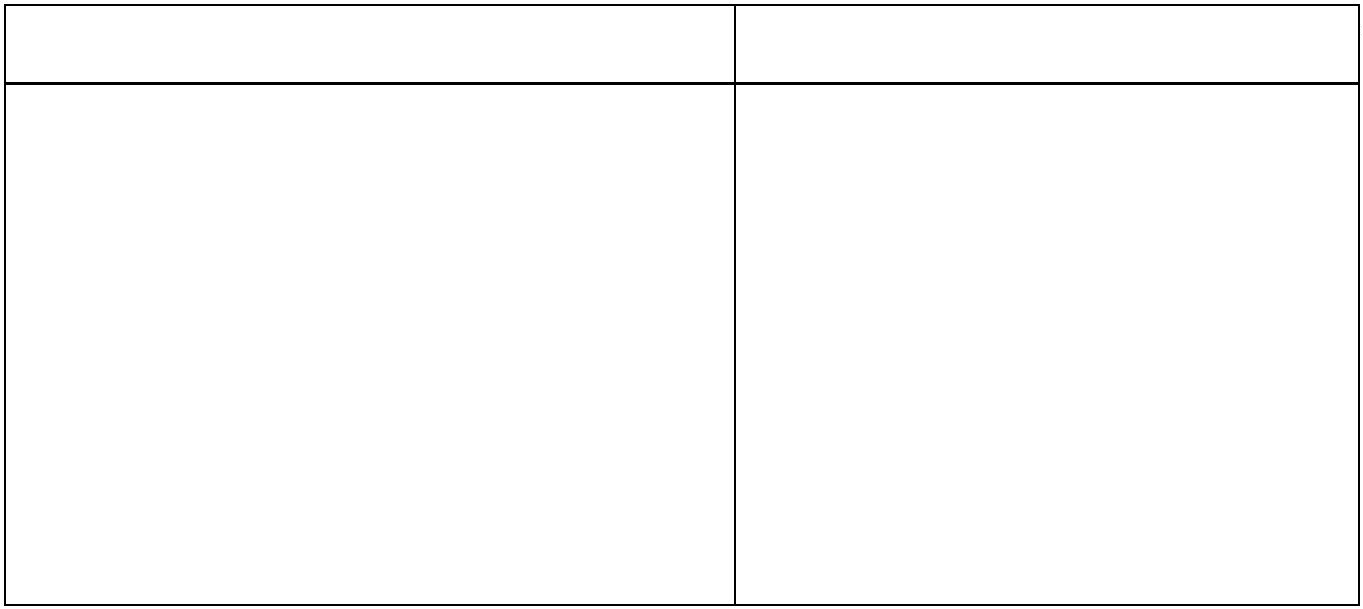 ULUSLARARASI KORUMA BAŞVURUSU BİLGİ KİTAPÇIĞINA EK 1 (IPO 1)Bölüm 8 – Uluslararası Koruma Sürecindeki Hak ve Yükümlülüklerinizİşgücü Piyasasına ErişimUluslararası koruma başvuru sahipleri için işgücü piyasasına erişim, İrlanda'nın AB (yeniden düzenlenmiş) Kabul Koşulları Direktifi'ni (2013/33/EU) kabul etmesiyle kolaylaştırılmıştır. İrlanda tarafından bu Direktifin bir sonucu olarak kabul edilen Tüzükler, uluslararası koruma başvurusuna ilişkin, 6 ay içinde ilk derece tavsiyesi yapılmadığı takdirde, işgücü piyasasına etkin erişime izin verir.Uluslararası koruma başvuru sahibi, Uluslararası Koruma Bürosundan henüz bir ilk derece tavsiyesi almamışsa ve süreçle işbirliği yapmışsa, koruma başvurusunun yapıldığı tarihten altı ay sonra iş piyasasına girebilir.Uygun başvuru sahipleri, hem istihdama hem de serbest meslek sahibi olmaya izin veren bir işgücü piyasası izni için Adalet Bakanlığına başvurabilirler. Başvuru sahibi uluslararası koruma başvurusu ile ilgili olarak 5 aylık bir süre içinde İlk derece kararı almasa bile, iş piyasasına giriş izni için başvurabilir. Bu izin verilirse, başvuru sahibinin durumu hala uygunsa uluslararası koruma başvurusunun yapılmasından bu yana 6 ayı işaret eden tarihte yürürlüğe girecektir.Göçmenlik Hizmeti Sunumunun (ISD) bir parçası olan İşgücü Piyasasına Erişim Birimi (LMAU), başvuruları Adalet Bakanlığı adına işler. İzin, uygun başvuru sahiplerine 12 aylığına verilir ve hak sahibinin koruma başvurusu hakkında nihai bir karar verilene kadar yenilenebilir.Uygun başvuru sahipleri, Sivil ve Kamu Hizmeti, İrland Polis Kuvvetleri (An Garda Síochána) ve İrlanda Savunma Kuvvetleri hariç, tüm istihdam sektörlerine erişebilir.Daha fazla bilgi için lütfen İş Piyasası Erişim İzni - Göçmenlik Hizmetleri Teslimatı (irishimigration.ie) web sitesine bakın.Uluslararası koruma başvurusu amacıyla sağlanan belirli bilgilerin, İş Piyasasına erişim izni başvurusunun işlenmesi amacıyla yasaya uygun olarak Göçmenlik Hizmeti Teslimatı ve diğer Devlet Dairelerine de açıklanabileceğini lütfen unutmayın.EK No. 2 ULUSLARARASI KORUMA BAŞVURULARI İÇİN BİLGİ KİTAPÇIĞI (IPO 1)BİLGİLENDİRME2015 Uluslararası Koruma Yasası uyarınca bazı Ülkelerin Adalet Bakanı tarafından Güvenli Menşe Ülkeleri olarak Belirlenmesi2015 Uluslararası Koruma Yasası'nın 72. bölümü ve Uluslararası Koruma Yasası 2015 (Güvenli Menşe Ülkeleri) Kararı 2018 (121 Sayılı Kanuni Belge) uyarınca, Adalet Bakanlığı, 16 Nisan 2018 Pazartesi tarihinden itibaren aşağıdaki ülkeleri güvenli menşe ülkeler olarak belirlemiştir.Arnavutluk, Bosna-Hersek, Gürcistan, Kosova, Kuzey Makedonya, Karadağ, Sırbistan ve Güney Afrika.Bu ülkelerden birinden, Devletten uluslararası koruma başvurusunda bulunuyorsanız, başvurunuzun esası Uluslararası Koruma Ofisinde (IPO) tam olarak değerlendirilecektir. Ancak, değerlendirmesinin amaçları için aşağıdaki durum geçerli olacaktır:(i) Uluslararası koruma başvurunuz görüşme için öncelikli olabilir;(ii) Kendi özel durumunuz ve uygunluğunuz açısından ülkenin güvenli bir menşe ülke olmadığına dair ciddi bir gerekçe sunmadığınız takdirde, uluslararası koruma için, ülkeniz başvurunuzla ilgili olarak güvenli bir menşe ülke olarak kabul edilecektir. (iii) Uluslararası Koruma Görevlisinin tavsiyesi, size ne mülteci beyanı ne de ikincil koruma beyanı verilmemesi yönündeyse, güvenli menşe ülkeden olduğunuza dair bulguyu, başvurunuzun 39. madde inceleme Raporuna dahil edilebilir. (iv) Böyle bir tespit yapıldığında, sizin tarafınızdan Uluslararası Koruma Temyiz Mahkemesine (IPAT) yapılan herhangi bir itiraz, Bakanlık tarafından tavsiye bildiriminin gönderildiği tarihten itibaren 10 iş günü içinde yazılı olarak bildirilmelidir. (v) IPAT, bunu yapmanın adaletin çıkarına olmadığını düşünmedikçe, temyize ilişkin kararını sözlü duruşma yapmaksızın verecektir.Uluslararası Koruma Ofisi 20 Nisan 2018	ULUSLARARASI KORUMA (IPO 1) BAŞVURUSU İÇİN BİLGİ KİTAPÇIĞI EK No. 3 BİLGİ BİLDİRİMİDevlette (İrlanda’da) kalma izni verilip verilmeyeceğine dair Bakanlık kararına ilişkin bilgiler2015 Uluslararası Koruma Yasası’nın 49. bölümünün 3. maddesi gereğince Bakanlık, başvuru sahibine (Devlette kalma) izni verip vermeyeceğine karar verirken başvuru sahibinin ailesini, kişisel durumunu ve özel ve aile hayatına saygı duyma hakkını ve aşağıda belirtilen durumları göz önünde bulunduracaktır(a) Başvuru sahibinin Devlet ile olan bağının, varsa, niteliği,(b) İnsani hususlar,(c) Başvuru sahibinin Devlet içinde ve dışındaki karakter ve (tutumu),(d) Ulusal güvenlik ve asayişin düşünceleri, ve(e) ortak mentaatlere ilişkin diğer hususlar.NotBakanlık normalde, Devletteki başvuru sahiplerine karşı kaydedilen ceza mahkumiyetlerinin ayrıntılarına erişebilirken, başvuru sahiplerinin Devlet içinde ve dışında kendilerine karşı kaydedilen cezai mahkumiyetlerle ilgili olarak Bakanlığa bilgi vermeleri gerektiği belirtilmelidir.Uluslarası Koruma OfisiAğustos 2019ULUSLARARASI KORUMA İÇİN BAŞVURU BİLGİLERİ KİTABI EK 4 (IPO 1)BİLDİRİMULUSLARARASI KORUMA YASASI 2015'in 50 inci. KISIMINDAKİ ÖNEMLİ GERİ GÖNDERME /SINIR DIŞI ETME YASAĞININ ZAMANLAMA BİLGİSİ.1 Ocak 2020'den itibaren,yeni uluslararası koruma başvurusu yapanlar için, 2015 Yasası'nın 51 (1) (a) ila (c) bölümlerinde belirtilen kriterler, kişi için geçerli olduğunda, 50’inci. Bölümdeki (geri göndermenin/sınır dışı etmenin yasaklanması) dikkate alınacaktır. yani, bakanlığın;(a) 47. madde uyarınca hem mülteci beyanı vermeyi hem de kişiye ek bir koruma sağlamayı reddettiğinde ve(b) Bölüm 48 (5) 'in kişi için geçerli olmadığına karar vermesi durumunda,(c) Bölüm 49 (4) uyarınca, kişiye bu bölüm altında izin vermeyi redettiğinde.Bakanlık, başvuru sahibine 49. maddede kalmasına izin verip vermeyeceğine dair kararını incelerken , 50. bölüm altındaki geri dönüş veya sınır dışı etme yasağı hakkında bir fikir belirlemeyecektir.Bu bağlamda, 50. bölüm, 50 (1) no'lu bölümün geçerli olduğu sonucuna varırsa, 50 (4) Maddesinde kalmalarına izin verildiğini bildiren kişiye bir mektup gönderilecektir. Ancak, 50. bölüm, 50 (1) no'lu bölümün geçerli olmadığı sonucuna vardığı takdirde, 2015 Yasası'nın 51 (3) Maddesi uyarınca düzenlenen Sınırdışı Emri bildirimi ile birlikte 50. bölüm raporu kişiye gönderilecektir.ULUSLARARASI KORUMA BAŞVURULARI İÇİN BİLGİ KİTAPÇIĞINA EK No. 5 (IPO 1)Uluslararası Koruma OfisiGenel Veri Koruma Yönetmeliği Gizlilik Bildirimi1. Sağladığınız veriler, Uluslararası Koruma Ofisi (IPO) Göçmenlik Hizmeti Teslimatı (ISD) (Adalet Bakanlığının bir parçası) tarafından toplanmaktadır. Veri denetleyicisinin iletişim bilgileri şunlardır:Uluslararası Koruma Bürosu(Immigration Service Delivery) Göçmenlik Hizmeti Teslimatı 79-83 Lower Mount Street Dublin 2D02 ND992. Uluslararası Koruma Bürosuna sağladığınız kişisel verileri, uluslararası korumaya uygunluğunuzu değerlendirmek ve uygunsa, ilgili yasal çerçeveye uygun olarak ilk aşamada kalma izninizi değerlendirmek amacıyla kullanabiliriz. Bu, Uluslararası Koruma Başvurusu Anketi'nde (IPO 2) sağladığınız verileri ve IPO'ya herhangi başka bir şekilde veya yolla sağlayabileceğiniz diğer tüm kişisel verileri içerir. Gerekirse, IPO ve Göçmenlik Hizmeti Teslimatı/Adalet Bakanlığı, IPO 2'de ve ilgili yazışmalarda sağladığınız kişisel verileri, göçmenlik veya vatandaşlık durumunuzla ilgili gelecekteki herhangi bir değerlendirmenin parçası olarak kullanabilir.3. Bu verileri toplamak ve işlemek için yasal dayanağımız aşağıdaki gibidir:i. 2015 Uluslararası Koruma Yasası ve buna bağlı olarak yapılan düzenlemelerii. Avrupa Birliği (Dublin Sistemi) Düzenlemeleri 2018iii. Avrupa Toplulukları (Koruma için Uygunluk) Yönetmelikleri 2006iv. Değiştirilmiş şekliyle Avrupa Birliği (İkincil Koruma) Yönetmelikleri 2013v. Avrupa Birliği Dublin Yönetmeliğivi. Avrupa Birliği Eurodac Yönetmeliği4. Uluslararası koruma başvurunuzun AB Yönetmelikleri kapsamına girmesi durumunda, veriler AB Dublin Tüzüğü ve AB Eurodac Tüzüğü'nü işleten diğer Devletlerle de paylaşılabilir.5. Sağlanan kişisel veriler Adalet Bakanlığı bilişim sunucularında güvenli bir şekilde saklanacaktır. Göçmenlik Hizmeti Teslimatı/Adalet Bakanlığı ile yerel veri paylaşımına ek olarak, veriler, uygun olduğu durumlarda, aşağıdakiler dahil olmak üzere diğer Devlet daireleri/kuruluşları ile paylaşılabilir:a. İrlanda Polisib. Adli Yardım Kuruluc. İstihdam ve Sosyal Koruma Dairesid. Tusla – Çocuk ve Aile Ajansıe. Sağlık Hizmetleri YöneticisiBilgiler ayrıca tercüme ve tercümanlık hizmet sağlayıcı(lar)ımızla da paylaşılabilir.6. Sağlanan kişisel veriler, uluslararası koruma sürecini destekleme görevleriyle bağlantılı olarak Birleşmiş Milletler Mülteciler Yüksek Komiserliği ile de paylaşılabilir.7. Bu Bildirim ile ilgili her türlü soru için iletişim adresi:Uluslararası Koruma Bürosu(Immigration Service Delivery) Göçmenlik Hizmeti Teslimatı79-83 Lower Mount Street Dublin 2D02 ND99.8. Bu veriler, belirtilen Adalet Bakanlığı saklama programlarına ve 1986 Ulusal Arşivler Yasası'nın gerekliliklerine uygun olarak saklanacaktır.9. Elimizde bulunan kişisel verilerin bir kopyasını talep edebilirsiniz. Bunu, gov.ie - Kişisel Verilerin Adalet Bakanlığı'nda (www.gov.ie) veya herhangi bir Adalet Bakanlığı kamu dairesinde bulunan, Konu Erişim Talebi formunu doldurarak ve bunu Subjectaccessrequests@justice.ie adresine ileterek yapabilirsiniz, veya posta yoluyla, aşağıdaki 11. paragrafta belirtilen adresteki Adalet Bakanlığı Veri Koruma Görevlisine de yazabilirsiniz. Herhangi bir veri size iletilmeden önce kimliğinizi doğrulamanız istenecektir.10. Verilerinizdeki herhangi bir yanlışlığı düzeltme hakkına sahipsiniz. Bunu yapmak için, yukarıdaki 1inci. paragrafta belirtilen adresteki Göçmenlik Hizmeti Teslimatının Uluslararası Koruma Bürosuna düzeltilmesi gereken yanlışlıkları belgeleyerek yazmalısınız.11. Uygun olduğunda, verilerinizin silinmesini ve/veya verilerinizin işlenmesine ilişkin bir kısıtlamanın yanı sıra verilerinizin işlenmesine itiraz etme hakkınız vardır. Ayrıca, Veri Koruma Komisyonuna şikayette bulunma hakkınız vardır. Veri koruma haklarınızla ilgili daha fazla ayrıntı, gov.ie - Adalet Bakanlığında Kişisel Verilerin Korunması (www.gov.ie) adresinde bulunan Adalet Bakanlığı Veri Koruma Politikasında bulunabilir.12. Adalet Bakanlığı Veri Koruma Görevlisi ile posta yoluyla iletişime geçebilirsiniz:Veri Koruma GörevlisiAdalet Bakanlığı (Department of Justice)51 St. Stephen’s GreenDublin 2D02 HK52Veyae-posta ile: dataprotectioncompliance@justice.ie13. Bu Gizlilik Bildirimi, Uluslararası Koruma Başvuru Sahipleri için Bilgilendirme Kitapçığında (IPO 1) yer alan veri korumasına ilişkin bilgilerin yerini alır.Uluslararası Koruma OfisiTemmuz 2018